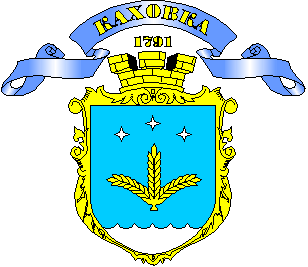 План реалізації Стратегії розвитку Каховської міської територіальної громади на 2022-2024 роки		2021 рікЕтапи та механізми реалізації стратегіїЗ урахуванням етапності Стратегії розвитку Херсонської області на період 2021-2027 років та зважаючи на брак досвіду середньострокового планування Каховська громада планує перший етап реалізації стратегії протягом 2022-2024 років.До Плану реалізації першого етапу відібрано 73 проєктні ідеї та заходи, що наповнюють усі завдання, оперативні та стратегічні цілі.Стратегічна ціль 1. Економічний розвиток Каховської громадиСтратегічна ціль 2. Розвиток людського капіталу та соціальної інфраструктури Стратегічна ціль 3. Висока якість життя та послуг для мешканців громадиІнституційне та організаційне забезпечення реалізації ПлануРеалізація Плану передбачає виконання одночасно багатьох завдань різними структурами виконкому міської ради за участі багатьох партнерів, що ставить перед керівництвом громади питання раціонального управління цим доволі складним процесом. Його адміністрування здійснюється виконавчим комітетом та відповідними структурними підрозділами міської ради. З метою координації дій розпорядженням міського голови створюється постійно діючий Комітет з управління впровадженням Стратегії розвитку громади (далі – КУВ). До складу КУВ входять відповідальні за виконання завдань. Очолює КУВ посадова особа з керівників громади. Повний склад КУВ та персональна відповідальність за реалізацію завдань Стратегії визначається розпорядженням міського голови. КУВ збирається не рідше одну разу на рік та виконує наступні функції:організовує взаємодію підрозділів виконавчих органів міської ради, органів державної влади, підприємств та установ громади в процесі реалізації Стратегії, програм та проєктів громади; здійснює підготовку щорічних звітів про стан реалізації стратегічного плану, надає їх міському голові та презентує на останньому в році черговому пленарному засіданні міської ради. Повний текст звіту підлягає обов’язковому розміщенню на офіційному сайті Каховської громади.Система управління стратегією має два рівні: політичний та технічний. Політичний рівень забезпечує особисто міський голова, виконком та міська рада. На цьому рівні заслуховуються та затверджуються звіти Комітету з управління впровадженням стратегії, пропозиції щодо внесення змін (оновлення) стратегії. Міська рада приймає рішення щодо внесення змін до Стратегії на підставі пропозицій міського голови.Технічний рівень управління і моніторингу виконує спеціально створений Комітет з управління впровадженням (КУВ) стратегії, який:забезпечує виконання завдань стратегії згідно затвердженого плану, здійснює моніторинг соціально-економічного стану громади за визначеними показниками, аналізує співвідношення основних соціально-економічних показників громади та зовнішнього середовища (області, країни, світу тощо), вивчає основні політичні, економічні, фінансові, соціальні, наукові, технологічні і т.д. тенденції, визначає їх впливи на громаду, формує пропозиції стратегічних сценаріїв в нових політичних, соціально-економічних умовах зовнішнього середовища, аналізує соціально-економічні тенденції найближчих конкурентів у порівнянні з показниками громади, аналізує загрози, які надходять від конкурентів, формує пропозиції змін до цілей і завдань, які необхідно вносити до стратегії як відповідь на виявлені нові загрози і можливості.Пропозиції щодо зміни основного тексту Стратегії розглядаються відділом економічного розвитку, інвестицій та регуляторної політики, обговорюються на чергових та позачергових нарадах КУВ і виносяться на розгляд сесії Каховської міської ради один раз на рік (при необхідності - двічі на рік).Фінансове забезпечення реалізації Стратегії. В основу Плану реалізації стратегії на І етап – 2022-2024 роки – лягли 73 проєктних ідеї та заходи, відібраних на основі пропозицій, що надійшли від посадовців, представників підприємств, установ та організацій Каховської громади під час розробки та обговорення проєкту Стратегії. Орієнтовний фінансовий план містить обсяг витрат місцевого бюджету на реалізацію опрацьованих заходів та проєктів, що становить майже 230 млн. грн. і є цілком співставним з фінансовою спроможністю громади.Впровадження проектів можливе шляхом:включення до місцевої цільової програми соціально-економічного розвитку, також - до галузевих цільових програм Херсонської області;фінансування за рахунок цільових субвенцій з Державного бюджету;залучення коштів Державного фонду регіонального розвитку;залучення фінансування від проектів та програм міжнародної технічної допомоги суб‘єктами місцевого розвитку різних організаційно-правових форм;залучення співфінансування від мешканців громади (де це передбачено умовами проекту).Орієнтовний фінансовий планМоніторинг виконання проєктів місцевого розвитку, що складають План реалізації стратегіїОцінюється стан виконання кожного проєкту та ступінь досягнення результатів, передбачених технічним завданням на проект. Щороку, до 10 грудня, відділ економічного розвитку, інвестицій та регуляторної політики Каховської міської ради направляє відповідальним за моніторинг реалізації Стратегії нагадування про необхідність надати моніторинговий звіт. До 15 грудня моніторингові звіти мають надійти.На підставі результатів моніторингу, один раз на рік на чергове засідання Комітету з управління впровадженням Стратегії виноситься проміжний аналіз фінансових потреб, зведений по всіх стратегічних цілях. Затверджений Комітетом з управління впровадженням стратегії аналіз фінансових потреб надається до депутатської комісії з питань бюджету для врахування під час розробки проекту бюджету на наступний рік.Перелік проєктів місцевого розвиткуКаховської територіальної громадина 2022-2024 рокиОперативні ціліЗавдання СтратегіїНомер і назва проекту1.1. Створення сприятливого середовища для розвитку місцевого бізнесу 1.1.1. Забезпечення діалогу між владою, бізнесом та громадою1. Розробка та реалізація Програми підтримки малого та середнього підприємництва 2023-2025 роки (Дерегуляція бізнесу; інформаційна підтримка бізнесу)1.1. Створення сприятливого середовища для розвитку місцевого бізнесу 1.1.2. Підвищення якості Е- врядування2.Охоплення системою безпаперового документообігу всіх суб’єктів громади з використанням електронного цифрового підпису та інших систем ідентифікації1.1. Створення сприятливого середовища для розвитку місцевого бізнесу 1.1.3.Адміністративні послуги3. Реконструкція та облаштування Центру надання адміністративних послуг4. Розширення та підвищення якості та доступності публічних послуг для громадян та бізнесу, спрощення процедур і скорочення адміністративних витрат1.2. Розвиток інвестиційного клімату громади1.2.1. Актуалізація документів просторового планування5. Розроблення Комплексного плану просторового розвитку території Каховської міської територіальної громади:- Актуалізація картографо-геодезичної основи.- Розроблення землевпорядної частини комплексного плану просторового розвитку території громади (площа 195,4 км²).- Розроблення частини комплексного плану просторового розвитку території громади (площа 195,4 км²).1.2. Розвиток інвестиційного клімату громади1.2.2. Просування інвестиційних можливостей громади (інвест паспорт, земля, проекти)6. Проведення інвентаризації земельних ділянок сільськогосподарського призначення7. Розробка та реалізація Програми залучення інвестицій в економіку Каховської ТГ на 2022-2024 роки:(Розробка інвестиційного паспорта громади, стимулювання реалізації інвестиційних проєктів)1.2. Розвиток інвестиційного клімату громади1.2.3. Розвиток аграрно-промислового комплексу8. Розробка та ухвалення цільової Програми стимулювання зайнятості та розвитку сільського господарства на 2022-2024 роки9. Відновлення та раціональне використання меліоративної системи1.3. Економіка вражень, економіка сенсів: нова економічна пропозиція для створення сильних територіальних брендів на основі використання історико-культурної спадщини1.3.1. Створення умов для розвитку туристичного бізнесу10. Розробка Програми розвитку туризму Каховської міської територіальної громади.1.3. Економіка вражень, економіка сенсів: нова економічна пропозиція для створення сильних територіальних брендів на основі використання історико-культурної спадщини1.3.2. Маркетинг та брендинг території громади11. Позиціонування брендингу та цифрового маркетингу громадиОперативні ціліЗавдання СтратегіїНомер і назва проекту2.1. Розвиток освітньої галузі громади2.1.1. Надання якісних сучасних освітніх послуг12. Створення спроможної мережі освітніх закладів. Створення міського академічного ліцею.2.1. Розвиток освітньої галузі громади2.1.2. Модернізація матеріально-технічної бази закладів освіти13. Реконструкція системи опалення будівлі Каховського ЗДО №3 «Веселка» Каховської міської ради з улаштуванням опалювальної системи в існуючому господарському приміщенні14. Капітальний ремонт (Термомодернізація) будівлі Каховського ДНЗ №10 «Казка»15. Капітальний ремонт харчоблоку з оновленням інтер’єру в приміщеннях Каховської ЗОШ І-ІІІ ст. №116. Пожежна безпека закладів освіти громади17. Модернізація та оновлення матеріальної бази харчоблоків закладів освіти громади18. Реконструкція системи опалення Чорноморівської гімназії2.2.Сучасна охорона здоров’я та медичні послуги2.2.1. Підвищення якості послуг закладів охорони здоров’я19. Програма підтримки КМП ” Каховська центральна міська лікарня” ім.Панкеєвих на 2022 рік20. Програма розвитку та фінансової підтримки КМП ”Каховський центр первинної медико санітарної допомоги на 2022 рік”21. Збереження в територіальній громаді філії станції переливання крові22. Програма забезпечення житлом медичних працівників закладів охорони здоров’я Каховської ТГ2.3. Розвиток культури2.3.1. Модернізація закладів культури23. Модернізація дитячого відділу відокремленого підрозділу Управління культури і туризму «Міська універсальна бібліотека»24. Модернізація сценічного комплексу ВП МПК «Меліоратор» управління культури і туризму в м.     Каховка, Херсонської області25. Капітальний ремонт внутрішнього протипожежного водопроводу на об’єкті міський ВП МПК «Меліоратор»26. Поточний ремонт Роздольненського сільського будинку культури та здійснення енергоефективних заходів.27. Поточний ремонт сільського клубу в с.В.Україна28. Ремонт та благоустрій Чорноморівського сільського клубу29. Створення багатофункціонального Центру дозвілля для різних вікових груп в с. Коробки.30. Капітальний ремонт фасаду (з заміною віконих та дверних блоків) Каховського міського культурно-методичного закладу2.3. Розвиток культури2.3.2. Сучасні культурні послуги 31. Придбання комплекту вуличної мобільної збірно-розбірної сцени для культурно-мистецьких заходів2.4.Створення умов для розвитку фізичної культури та спорту 2.4.1. Розбудова сучасної та доступної фізкультурно-спортивної інфраструктури32. Реконструкція спортивного комбінату “Олімпійський”33. Ремонт приміщень ДЮСШ в м. Каховка34. Будівництво багатофункціонального спортивного майданчика із штучним покриттям в с. Малокаховка35. Будівництво багатофункціонального спортивного майданчика із штучним покриттям в с. Коробки36. Облаштування спортивного майданчику з вуличними тренажерам в с. Вільна Україна37. Облаштування спортивного майданчику з вуличними тренажерам в с. Роздольне38. Облаштування спортивного майданчику з вуличними тренажерам в с. Чорноморівка2.4.Створення умов для розвитку фізичної культури та спорту 2.4.2. Підтримка всіх напрямків спорту та масової фізичної культури39. Розробка Програми розвитку фізкультури та спорту в Каховській ТГ на 2023-2027 ріки2.5. Активна участь мешканців у житті громади та соціальні послуги2.5.1. Створення молодіжної інфраструктури 40.Створення Молодіжного центру “Пульс”41. Створення відкритого молодіжного "Простору вільного спілкування"2.5. Активна участь мешканців у житті громади та соціальні послуги2.5.2. Залучення молоді до впровадження грантових, регіональних та місцевих програм42. Участь у заходах Програми USAID “Мріємо та діємо”43. Конкурс молодіжних проєктів та програм на отримання муніципальних грантів44. Розробка, затвердження та реалізація заходів місцевих програм з розвитку молодіжної політики 2022-2026 р45. Розробка, затвердження та реалізація заходів місцевої програми з питань розвитку українського козацтва 2022-2026 рр.2.5. Активна участь мешканців у житті громади та соціальні послуги2.5.3. Сучасні інструменти громадської участі46. Впровадження публічних консультацій47. Реалізація проектів бюджету участі2.5. Активна участь мешканців у житті громади та соціальні послуги2.5.4. Підвищення якості соціальних послуг48.Фінансування послуги “Компенсація фізичним особам, які надають соціальні послуги з догляду на непрофесійній основі”Оперативні ціліЗавдання СтратегіїНомер і назва проекту3.1. Безпека громади і комфорт мешканців 3.1.1. Доступність та інклюзивність49. Доступність будівель і приміщень для людей з інвалідністю та інших маломобільних груп населення. Реконструкція ліфтів в будівлі КНП «Каховська ЦМЛ ім. Панкеєвих» де розміщено Консультативно – діагностичне відділення (з відділенням хірургії «Одного дня» (поліклініка) по вулиці М.Жука,363.1. Безпека громади і комфорт мешканців 3.1.2. Підвищення безпеки мешканців громади50. Підтримка та розвиток програми “Безпечне місто”(Придбання та встановлення камер відеоспостереження 23шт: по старостинським округам ; по історико-культурним об’єктам)3.1. Безпека громади і комфорт мешканців 3.1.3. Благоустрій населених пунктів, розвиток інфраструктури відпочинку і дозвілля51. Регламентні роботи по обстеженню та поточному ремонту трансформаторів току в с. Роздольне.52. Освітлення вулиць в с. Коробки53. Освітлення вулиць Першотравнева та Східна в с. Чорноморівка54. Будівництво освітлення вулиць в с. Роздольне (вул. Будівельників, вул. Молодіжна, вул. Миру, вул. Виноградна, вул. Абрикосова, вул. Сафонова, провулку Херсонський, провулку Шкільний, вул. Ювілейна, вул. 40 років Перемоги, вул. Макаренко, вул. Гагаріна)55. Встановлення громадських вбиралень по територіальній громаді (місто Каховка та старостати)56. Актуалізація проектів «Реконструкція площі біля МПК Меліоратор» в м. Каховка, реконструкція вул. Миру в м.Каховка:- Коригування кошторисної частини проектів - Оновлення експертних звітів по проектам3.2. Комунальне господарство та екологія 3.2.1. Утримання комунальних будівель, водопостачання та водовідведення у населених пунктах громади57. Впровадження програми енергоменеджменту58. Капітальний ремонт башти Рожновського та оновлення цілодобового водопостачання у с.Коробки59. Поточний ремонт покрівель багатоповерхових будинків в с.Роздольне60. Поточний ремонт порогу адмінприміщення Роздольненського старостинського округу.61. Капітальний ремонт системи каналізації з автономними очисними спорудами в с. Роздольне62. Поточний ремонт пожежного гідранту в с. Роздольне, встановлення пристроїв для забору води на артезіанських свердловинах, встановлення покажчиків джерел пожежного водопостачання63. Капітальний та поточний ремонт адмінбудівлі Чорноморівського старостинського округу та ФАПУ64. Буріння нової артезіанської свердловини з питною водою у с.Чорноморівка3.2. Комунальне господарство та екологія 3.2.2. Охорона навколишнього середовища та поводження з ТПВ65. Розробка та затвердження Програми ”Благоустрій та озеленення громади”66. Оновлення технічної документації по проекту ”Реконструкція міського полігону ТПВ ”67. Програма забезпечення екологічного стану громади (боротьба з амброзією)3.2. Комунальне господарство та екологія 3.2.3. Розвиток дорожньої інфраструктури 68. Капітальний та поточний ремонт доріг Каховської громади.69. Будівництво асфальтобетонного покриття проїжджої частини провул. Херсонський с. Роздольне. 70. Капітальний та поточний ремонт ремонт проїжджої частини провул. Херсонський с. Роздольне.71. Капітальний та поточний ремонт доріг в с.Чорноморівка72. Поточний ремонт асфальтобетонного покриття проїжджої частини вул. Шкільна, вул. Шуменська, вул. Херсонська с. Роздольне»73. Капітальний та поточний ремонт доріг с.Коробки : по вулиці Західній, Степовій та відновлення тротуарів по вул. Каховській, вул. Зоряній, вул.40 років Перемоги.Найменування проекту, заходуПеріод реалізаціїОрієнтовний обсяг фінансування з місцевого бюджету,Орієнтовний обсяг фінансування з місцевого бюджету,Орієнтовний обсяг фінансування з місцевого бюджету,Орієнтовний обсяг фінансування з місцевого бюджету,Орієнтовний обсяг фінансування з місцевого бюджету,Найменування проекту, заходуПеріод реалізаціїтис. грн.тис. грн.тис. грн.тис. грн.тис. грн.Найменування проекту, заходуПеріод реалізації202220232024Разом з місцевого бюджетуІнші джерела фінансуванняРозробка та реалізація Програми підтримки малого та середнього підприємництва 2023-2025 роки (Дерегуляція бізнесу; Інформаційна підтримка бізнесу)2023505050150Охоплення системою безпаперового документообігу всіх суб’єктів громади з використанням електронного цифрового підпису та інших систем ідентифікації;2022-202467,268,069,0204,2Реконструкція та облаштування Центру надання адміністративних послуг2022-2023795,0007951855Розширення та підвищення якості та доступності публічних послуг для громадян та бізнесу, спрощення процедур і скорочення адміністративних витрат2022-202335,035,0070Розроблення Комплексного плану просторового розвитку території Каховської міської територіальної громади:- Актуалізація картографо-геодезичної основи.- Розроблення землевпорядної частини комплексного плану просторового розвитку території громади (площа 195,4 км²).- Розроблення частини комплексного плану просторового розвитку території громади (площа 195,4 км²).2022-2024600,01000,02500,04100Проведення інвентаризації земельних ділянок сільськогосподарського призначення2022-20244024104061218Розробка та реалізація Програми залучення інвестицій в економіку Каховської ТГ на 2022-2024 роки:(Розробка інвестиційного паспорта громади, стимулювання реалізації інвестиційних проєктів)2022-20247580,030,0185Розробка та ухвалення цільової Програми стимулювання зайнятості та розвитку сільського господарства на 2022-2024 роки2022-2024200,0002005000Відновлення та раціональне використання меліоративної системи2022-2024200002005300,0Розробка Програми розвитку туризму Каховської міської територіальної громади2022-20240128,685,6214,21719,6Позиціонування брендингу та цифрового маркетингу громади2022-20240000100Створення спроможної мережі освітніх закладів . Створення міського академічного ліцею.2022-2024128,3700,0126,1954,4Реконструкція системи опалення будівлі Каховського ЗДО №3 «Веселка» Каховської міської ради з улаштуванням опалювальної системи в існуючому господарському приміщенні2022-20242848,62848,6Капітальний ремонт (Термомодернізація) будівлі Каховського ДНЗ №10 «Казка»2022-2024003924,93924,9Капітальний ремонт харчоблоку з оновленням інтер’єру в приміщеннях Каховської ЗОШ І-ІІІ ступенів №12022-202434300343800,1Пожежна безпека закладів освіти Каховської громади2022-2024350035001320020200Модернізація та оновлення матеріальної бази харчоблоків закладів освіти громади2022-2024600900150030007000Реконструкція системи опалення Чорноморівської гімназії2022-2024500,0500Програма підтримки КМП” Каховська центральна міська лікарня” ім.Панкеєвих на 2022 рік2022-202410001100130034002300Програма розвитку та фінансової підтримки КМП” Каховський центр первинної медико санітарної допомоги на 2022 рік”2022-20241949,91825,01499,05273,9Збереження в територіальній громаді філії станції переливання крові2022-202400004500Програма забезпечення житлом медичних працівників закладів охорони здоров’я Каховської ТГ 2022-20240300300600500Модернізація дитячого відділу відокремленого підрозділу Управління культури і туризму «Міська універсальна бібліотека»2023-20240200,0200,0400Модернізація сценічного комплексу ВП МПК «Меліоратор» управління культури і туризму в м. Каховка, Херсонської області2022-2024800,0500,0500,01800Капітальний ремонт внутрішнього протипожежного водопроводу на об’єкті міський ВП МПК «Меліоратор»20241288,41288,4Поточний ремонт Роздольненського сільського будинку культури та здійснення енергоефективних заходів.2022-2024100200200500Поточний ремонт сільського клубу в с. В.Україна2022-20237070Ремонт та благоустрій Чорноморівського сільського клубу2023-20240350300650Створення багатофункціонального Центру дозвілля для різних вікових груп в с.Коробки2022-202452020454405Капітальний ремонт фасаду (з заміною віконих та дверних блоків) Каховського міського культурно-методичного закладу2022-2024508008001950Придбання комплекту вуличної мобільної збірно-розбірної сцени для культурно-мистецьких заходів202400600,06001200Реконструкція спортивного комбінату “Олімпійський”2022-20245000,04000,04000,01300028000Ремонт приміщень ДЮСШ в м.Каховка2023-202402000020007532 Будівництво багатофункціонального спортивного майданчика із штучним покриттям в с. Малокаховка2022-2024500,0500,0500,01500 Будівництво багатофункціонального спортивного майданчика із штучним покриттям в с.Коробки2022-20240750,0750,015001500Облаштування спортивного майданчику з вуличними тренажерам в с. Вільна Україна2022-202450,050Облаштування спортивного майданчику з вуличними тренажерам в с. Роздольне2022-202450,050Облаштування спортивного майданчику з вуличними тренажерам в с. Чорноморівка2022-2024050005001000,0Розробка Програми розвитку фізкультури та спорту в Каховській ТГ на 2023-2027 роки2023800,011001900Створення Молодіжного центру “Пульс”2022-2024100,0100,0100,0300650Створення відкритого молодіжного "Простору вільного спілкування"2022-20240,050,050,0100100,0Участь у заходах Програми USAID “Мріємо та діємо”2022-20240,00,00,002000,0Конкурс молодіжних проєктів та програм на отримання муніципальних грантів2022-202445,050,060,0155Розробка, затвердження та реалізація заходів місцевих програм з розвитку молодіжної політики 2022-2026 р2022-2026173,0200,0250,0623Розробка, затвердження та реалізація заходів місцевої програми з питань розвитку українського козацтва 2022-2026 р2022–202630,045,060,0135Впровадження публічних консультацій2022-20241,51,503Реалізація проектів бюджету участі2022-2024250250250750Фінансування послуги “Компенсація фізичним особам, які надають соціальні послуги з догляду на непрофесійній основі”2022-2024900110013003300Доступність будівель і приміщень для людей з інвалідністю та інших маломобільних груп населення. Реконструкція ліфтів в будівлі КНП «Каховська ЦМЛ ім. Панкеєвих» де розміщено Консультативно – діагностичне відділення (з відділенням хірургії «Одного дня» (поліклініка) по вулиці М.Жука,36)2022-202415001500Підтримка та розвиток програми “Безпечне місто” (Придбання та встановлення камер відеоспостереження 23шт:- по старостинським округам ; по історико-культурним об’єктам)2022-2024300,0300,0600Регламентні роботи по обстеженню та поточному ремонту трансформаторів току в с.Роздольне»2022-2024370,0370,0Освітлення вулиць в с.Коробки2022-2024250,0250,0500,0Освітлення вулиць Першотравнева та Східна в с.Чорноморівка2022-2024150,0150,0300,0Будівництво освітлення вулиць в с. Роздольне (вул. Будівельників, вул. Молодіжна, вул. Миру, вул. Виноградна, вул. Абрикосова, вул. Сафонова, провулку Херсонський, провулку Шкільний, вул. Ювілейна, вул. 40 років Перемоги, вул. Макаренко, вул. Гагаріна)2022-2024524,5280,0200,01004,5Встановлення громадських вбиралень по територіальній громаді (місто Каховка та старостати)2022-202499,0100,0199,0Актуалізація проектів «Реконструкція площі біля МПК Меліоратор» в м. Каховка, реконструкція вул. Миру в м.Каховка:- Коригування кошторисної частини проектів;- Оновлення експертних звітів по проектам.2022-202445,040,0085,0Впровадження програми енергоменеджменту2022-20241000100010003000,0Капітальний ремонт башти Рожновського та оновлення цілодобового водопостачання у с.Коробки2021-20220000300Поточний ремонт покрівель багатоповерхових будинків в с.Роздольне2022-2023100,0100,0«Поточний ремонт порогу адмінприміщення Роздольненського старостинського округу»2022-202445,045,0Капітальний ремонт системи каналізації з автономними очисними спорудами в с. Роздольне2022150,0150,0Поточний ремонт пожежного гідранту в с. Роздольне, встановлення пристроїв для забору води на артезіанських свердловинах, встановлення покажчиків джерел пожежного водопостачання2022-202350,050,0Капітальний та поточний ремонт адмінбудівлі Чорноморівського старостинського округу та ФАПУ2022-20240300,0300600,0Буріння нової артезіанської свердловини з питною водою у с.Чорноморівка2022-20231700,01700,0Розробка та затвердження Програми ”Благоустрій та озеленення громади”2022-202425674,827372,829068,382115,9200Оновлення технічної документації по проекту ”Реконструкція міського полігону ТПВ”2022-202450,050,0Програма забезпечення екологічного стану громади (боротьба з амброзією)2022-2024250,0250,00500,0Капітальний та поточний ремонт доріг Каховської громади.2022-202415000150001500045000Будівництво асфальтобетонного покриття проїжджої частини пров. Херсонський с. Роздольне2023-202401500,01500,0Капітальний та поточний ремонт ремонт проїжджої частини пров. Херсонський с.Роздольне2022-2024170001700Капітальний та поточний ремонт доріг в с.Чорноморівка2022-20241500,0500,02000,0Поточний ремонт асфальтобетонного покриття проїжджої частини вул. Шкільна, вул.Шуменська, вул.Херсонська в с. Роздольне2022-2024100,0100,050250,0Капітальний та поточний ремонт доріг с.Коробки: по вулиці Західній, Степовій та відновлення тротуарів по вул. Каховській, вул. Зоряній, вул. 40 років Перемоги.2022-20242500,02500,05000,0ВСЬОГОВСЬОГО69828,276754,582987,3229870,075961,7№Найменування проектуНайменування проектуНайменування проектуНайменування проектуНайменування проектуНайменування проектуНайменування проектуНайменування проектуНайменування проектуНайменування проектуПеріод реалізації проектуОрієнтовний обсяг та джерела фінансування, тис. грн.Орієнтовний обсяг та джерела фінансування, тис. грн.Орієнтовний обсяг та джерела фінансування, тис. грн.Орієнтовний обсяг та джерела фінансування, тис. грн.Орієнтовний обсяг та джерела фінансування, тис. грн.Відповідальний виконавецьВідповідальний виконавецьОчікувані результати№Найменування проектуНайменування проектуНайменування проектуНайменування проектуНайменування проектуНайменування проектуНайменування проектуНайменування проектуНайменування проектуНайменування проектуПеріод реалізації проектуВсього Держ. бюджетМісцевий бюджетІнші джерелаЗавдання 1.1.1. Забезпечення діалогу між владою, бізнесом та громадою.Завдання 1.1.1. Забезпечення діалогу між владою, бізнесом та громадою.Завдання 1.1.1. Забезпечення діалогу між владою, бізнесом та громадою.Завдання 1.1.1. Забезпечення діалогу між владою, бізнесом та громадою.Завдання 1.1.1. Забезпечення діалогу між владою, бізнесом та громадою.Завдання 1.1.1. Забезпечення діалогу між владою, бізнесом та громадою.Завдання 1.1.1. Забезпечення діалогу між владою, бізнесом та громадою.Завдання 1.1.1. Забезпечення діалогу між владою, бізнесом та громадою.Завдання 1.1.1. Забезпечення діалогу між владою, бізнесом та громадою.Завдання 1.1.1. Забезпечення діалогу між владою, бізнесом та громадою.Завдання 1.1.1. Забезпечення діалогу між владою, бізнесом та громадою.Завдання 1.1.1. Забезпечення діалогу між владою, бізнесом та громадою.Завдання 1.1.1. Забезпечення діалогу між владою, бізнесом та громадою.Завдання 1.1.1. Забезпечення діалогу між владою, бізнесом та громадою.Завдання 1.1.1. Забезпечення діалогу між владою, бізнесом та громадою.Завдання 1.1.1. Забезпечення діалогу між владою, бізнесом та громадою.Завдання 1.1.1. Забезпечення діалогу між владою, бізнесом та громадою.Завдання 1.1.1. Забезпечення діалогу між владою, бізнесом та громадою.Розробка та реалізація Програми підтримки малого та середнього підприємництва 2023-2025 роки (Дерегуляція бізнесу, інформаційна підтримка бізнесу)Розробка та реалізація Програми підтримки малого та середнього підприємництва 2023-2025 роки (Дерегуляція бізнесу, інформаційна підтримка бізнесу)Розробка та реалізація Програми підтримки малого та середнього підприємництва 2023-2025 роки (Дерегуляція бізнесу, інформаційна підтримка бізнесу)Розробка та реалізація Програми підтримки малого та середнього підприємництва 2023-2025 роки (Дерегуляція бізнесу, інформаційна підтримка бізнесу)Розробка та реалізація Програми підтримки малого та середнього підприємництва 2023-2025 роки (Дерегуляція бізнесу, інформаційна підтримка бізнесу)Розробка та реалізація Програми підтримки малого та середнього підприємництва 2023-2025 роки (Дерегуляція бізнесу, інформаційна підтримка бізнесу)Розробка та реалізація Програми підтримки малого та середнього підприємництва 2023-2025 роки (Дерегуляція бізнесу, інформаційна підтримка бізнесу)Розробка та реалізація Програми підтримки малого та середнього підприємництва 2023-2025 роки (Дерегуляція бізнесу, інформаційна підтримка бізнесу)Розробка та реалізація Програми підтримки малого та середнього підприємництва 2023-2025 роки (Дерегуляція бізнесу, інформаційна підтримка бізнесу)Розробка та реалізація Програми підтримки малого та середнього підприємництва 2023-2025 роки (Дерегуляція бізнесу, інформаційна підтримка бізнесу)2023150-150-Відділ економічного розвитку, інвестицій та регуляторної політикиВідділ економічного розвитку, інвестицій та регуляторної політикиРозробка та реалізація заходів програми, скасування бар’єрів для малого та середнього бізнесу;Розробка та реалізація заходів програми, скасування бар’єрів для малого та середнього бізнесу;Завдання 1.1.2. Підвищення якості Е- врядуванняЗавдання 1.1.2. Підвищення якості Е- врядуванняЗавдання 1.1.2. Підвищення якості Е- врядуванняЗавдання 1.1.2. Підвищення якості Е- врядуванняЗавдання 1.1.2. Підвищення якості Е- врядуванняЗавдання 1.1.2. Підвищення якості Е- врядуванняЗавдання 1.1.2. Підвищення якості Е- врядуванняЗавдання 1.1.2. Підвищення якості Е- врядуванняЗавдання 1.1.2. Підвищення якості Е- врядуванняЗавдання 1.1.2. Підвищення якості Е- врядуванняЗавдання 1.1.2. Підвищення якості Е- врядуванняЗавдання 1.1.2. Підвищення якості Е- врядуванняЗавдання 1.1.2. Підвищення якості Е- врядуванняЗавдання 1.1.2. Підвищення якості Е- врядуванняЗавдання 1.1.2. Підвищення якості Е- врядуванняЗавдання 1.1.2. Підвищення якості Е- врядуванняЗавдання 1.1.2. Підвищення якості Е- врядуванняЗавдання 1.1.2. Підвищення якості Е- врядуванняОхоплення системою безпаперового документообігу всіх суб’єктів громади з використанням електронного цифрового підпису та інших систем ідентифікації;Охоплення системою безпаперового документообігу всіх суб’єктів громади з використанням електронного цифрового підпису та інших систем ідентифікації;Охоплення системою безпаперового документообігу всіх суб’єктів громади з використанням електронного цифрового підпису та інших систем ідентифікації;Охоплення системою безпаперового документообігу всіх суб’єктів громади з використанням електронного цифрового підпису та інших систем ідентифікації;Охоплення системою безпаперового документообігу всіх суб’єктів громади з використанням електронного цифрового підпису та інших систем ідентифікації;Охоплення системою безпаперового документообігу всіх суб’єктів громади з використанням електронного цифрового підпису та інших систем ідентифікації;Охоплення системою безпаперового документообігу всіх суб’єктів громади з використанням електронного цифрового підпису та інших систем ідентифікації;Охоплення системою безпаперового документообігу всіх суб’єктів громади з використанням електронного цифрового підпису та інших систем ідентифікації;Охоплення системою безпаперового документообігу всіх суб’єктів громади з використанням електронного цифрового підпису та інших систем ідентифікації;Охоплення системою безпаперового документообігу всіх суб’єктів громади з використанням електронного цифрового підпису та інших систем ідентифікації;2022-2024204,2-204,2-Загальний відділЗагальний відділЗабезпечить подальший розвиток інформаційного суспільства у громаді, підвищить ефективність діяльності органів місцевого самоврядування, дозволить економити ресурси на папері та часі.Забезпечить подальший розвиток інформаційного суспільства у громаді, підвищить ефективність діяльності органів місцевого самоврядування, дозволить економити ресурси на папері та часі.Завдання 1.1.3. Адміністративні послугиЗавдання 1.1.3. Адміністративні послугиЗавдання 1.1.3. Адміністративні послугиЗавдання 1.1.3. Адміністративні послугиЗавдання 1.1.3. Адміністративні послугиЗавдання 1.1.3. Адміністративні послугиЗавдання 1.1.3. Адміністративні послугиЗавдання 1.1.3. Адміністративні послугиЗавдання 1.1.3. Адміністративні послугиЗавдання 1.1.3. Адміністративні послугиЗавдання 1.1.3. Адміністративні послугиЗавдання 1.1.3. Адміністративні послугиЗавдання 1.1.3. Адміністративні послугиЗавдання 1.1.3. Адміністративні послугиЗавдання 1.1.3. Адміністративні послугиЗавдання 1.1.3. Адміністративні послугиЗавдання 1.1.3. Адміністративні послугиЗавдання 1.1.3. Адміністративні послугиРеконструкція та облаштування Центру надання адміністративних послугРеконструкція та облаштування Центру надання адміністративних послугРеконструкція та облаштування Центру надання адміністративних послугРеконструкція та облаштування Центру надання адміністративних послугРеконструкція та облаштування Центру надання адміністративних послугРеконструкція та облаштування Центру надання адміністративних послугРеконструкція та облаштування Центру надання адміністративних послугРеконструкція та облаштування Центру надання адміністративних послугРеконструкція та облаштування Центру надання адміністративних послугРеконструкція та облаштування Центру надання адміністративних послуг2022-20242650-7951855ЦНАПвиконавчий комітет Каховської міської ради,ЦНАПвиконавчий комітет Каховської міської ради, Комфортне та якісне надання адміністративних послуг для задоволення потреб усіх верств населення територіальної громади. Комфортне та якісне надання адміністративних послуг для задоволення потреб усіх верств населення територіальної громади.Розширення та підвищення якості та доступності публічних послуг для громадян та бізнесу, спрощення процедур і скорочення адміністративних витратРозширення та підвищення якості та доступності публічних послуг для громадян та бізнесу, спрощення процедур і скорочення адміністративних витратРозширення та підвищення якості та доступності публічних послуг для громадян та бізнесу, спрощення процедур і скорочення адміністративних витратРозширення та підвищення якості та доступності публічних послуг для громадян та бізнесу, спрощення процедур і скорочення адміністративних витратРозширення та підвищення якості та доступності публічних послуг для громадян та бізнесу, спрощення процедур і скорочення адміністративних витратРозширення та підвищення якості та доступності публічних послуг для громадян та бізнесу, спрощення процедур і скорочення адміністративних витратРозширення та підвищення якості та доступності публічних послуг для громадян та бізнесу, спрощення процедур і скорочення адміністративних витратРозширення та підвищення якості та доступності публічних послуг для громадян та бізнесу, спрощення процедур і скорочення адміністративних витратРозширення та підвищення якості та доступності публічних послуг для громадян та бізнесу, спрощення процедур і скорочення адміністративних витратРозширення та підвищення якості та доступності публічних послуг для громадян та бізнесу, спрощення процедур і скорочення адміністративних витрат2022-202370-70-ЦНАПЦНАППідвищення якості адміністративних послуг Підвищення якості адміністративних послуг Завдання 1.2.1. Актуалізація документів просторового плануванняЗавдання 1.2.1. Актуалізація документів просторового плануванняЗавдання 1.2.1. Актуалізація документів просторового плануванняЗавдання 1.2.1. Актуалізація документів просторового плануванняЗавдання 1.2.1. Актуалізація документів просторового плануванняЗавдання 1.2.1. Актуалізація документів просторового плануванняЗавдання 1.2.1. Актуалізація документів просторового плануванняЗавдання 1.2.1. Актуалізація документів просторового плануванняЗавдання 1.2.1. Актуалізація документів просторового плануванняЗавдання 1.2.1. Актуалізація документів просторового плануванняЗавдання 1.2.1. Актуалізація документів просторового плануванняЗавдання 1.2.1. Актуалізація документів просторового плануванняЗавдання 1.2.1. Актуалізація документів просторового плануванняЗавдання 1.2.1. Актуалізація документів просторового плануванняЗавдання 1.2.1. Актуалізація документів просторового плануванняЗавдання 1.2.1. Актуалізація документів просторового плануванняЗавдання 1.2.1. Актуалізація документів просторового плануванняЗавдання 1.2.1. Актуалізація документів просторового плануванняРозроблення Комплексного плану просторового розвитку території Каховської міської територіальної громадиРозроблення Комплексного плану просторового розвитку території Каховської міської територіальної громадиРозроблення Комплексного плану просторового розвитку території Каховської міської територіальної громадиРозроблення Комплексного плану просторового розвитку території Каховської міської територіальної громадиРозроблення Комплексного плану просторового розвитку території Каховської міської територіальної громадиРозроблення Комплексного плану просторового розвитку території Каховської міської територіальної громадиРозроблення Комплексного плану просторового розвитку території Каховської міської територіальної громадиРозроблення Комплексного плану просторового розвитку території Каховської міської територіальної громадиРозроблення Комплексного плану просторового розвитку території Каховської міської територіальної громадиРозроблення Комплексного плану просторового розвитку території Каховської міської територіальної громади2022-20244100-4100-Відділ містобудування  та  архітектуриВідділ містобудування  та  архітектури- Актуалізація картографо-геодезичної основи.- Перенесення даних щодо містобудівної документації з паперових носіїв у векторну цифрову форму, в тому числі відповідно до вимог містобудівного кадастру;- Приведення містобудівної документації у відповідність з вимогами законодавства в частині формату зберігання та оброблення даних- Актуалізація картографо-геодезичної основи.- Перенесення даних щодо містобудівної документації з паперових носіїв у векторну цифрову форму, в тому числі відповідно до вимог містобудівного кадастру;- Приведення містобудівної документації у відповідність з вимогами законодавства в частині формату зберігання та оброблення данихЗавдання 1.2.2. Просування інвестиційних можливостей громади Завдання 1.2.2. Просування інвестиційних можливостей громади Завдання 1.2.2. Просування інвестиційних можливостей громади Завдання 1.2.2. Просування інвестиційних можливостей громади Завдання 1.2.2. Просування інвестиційних можливостей громади Завдання 1.2.2. Просування інвестиційних можливостей громади Завдання 1.2.2. Просування інвестиційних можливостей громади Завдання 1.2.2. Просування інвестиційних можливостей громади Завдання 1.2.2. Просування інвестиційних можливостей громади Завдання 1.2.2. Просування інвестиційних можливостей громади Завдання 1.2.2. Просування інвестиційних можливостей громади Завдання 1.2.2. Просування інвестиційних можливостей громади Завдання 1.2.2. Просування інвестиційних можливостей громади Завдання 1.2.2. Просування інвестиційних можливостей громади Завдання 1.2.2. Просування інвестиційних можливостей громади Завдання 1.2.2. Просування інвестиційних можливостей громади Завдання 1.2.2. Просування інвестиційних можливостей громади Завдання 1.2.2. Просування інвестиційних можливостей громади Проведення інвентаризації земельних ділянок сільськогосподарського призначенняПроведення інвентаризації земельних ділянок сільськогосподарського призначенняПроведення інвентаризації земельних ділянок сільськогосподарського призначенняПроведення інвентаризації земельних ділянок сільськогосподарського призначенняПроведення інвентаризації земельних ділянок сільськогосподарського призначенняПроведення інвентаризації земельних ділянок сільськогосподарського призначенняПроведення інвентаризації земельних ділянок сільськогосподарського призначенняПроведення інвентаризації земельних ділянок сільськогосподарського призначенняПроведення інвентаризації земельних ділянок сільськогосподарського призначенняПроведення інвентаризації земельних ділянок сільськогосподарського призначення2022-20241218-1218-Відділ комунального майна та землі,виконавчий комітетКаховської міської ради Відділ комунального майна та землі,виконавчий комітетКаховської міської ради Забезпечення ведення Державного земельного кадастру, здійснення державного контролю за використанням та охороною земельЗабезпечення ведення Державного земельного кадастру, здійснення державного контролю за використанням та охороною земельРозробка та реалізація Програми залучення інвестицій в економіку Каховської ТГ на 2022-2024 рокиРозробка та реалізація Програми залучення інвестицій в економіку Каховської ТГ на 2022-2024 рокиРозробка та реалізація Програми залучення інвестицій в економіку Каховської ТГ на 2022-2024 рокиРозробка та реалізація Програми залучення інвестицій в економіку Каховської ТГ на 2022-2024 рокиРозробка та реалізація Програми залучення інвестицій в економіку Каховської ТГ на 2022-2024 рокиРозробка та реалізація Програми залучення інвестицій в економіку Каховської ТГ на 2022-2024 рокиРозробка та реалізація Програми залучення інвестицій в економіку Каховської ТГ на 2022-2024 рокиРозробка та реалізація Програми залучення інвестицій в економіку Каховської ТГ на 2022-2024 рокиРозробка та реалізація Програми залучення інвестицій в економіку Каховської ТГ на 2022-2024 рокиРозробка та реалізація Програми залучення інвестицій в економіку Каховської ТГ на 2022-2024 роки2022-2024185-185-Відділ економічного розвитку, інвестицій та регуляторної політикиВідділ економічного розвитку, інвестицій та регуляторної політикиДонесення інформації про інвестиційні можливості громади до потенційних внутрішніх і зовнішніх інвесторів. Популяризація інвестиційних можливостей громадиДонесення інформації про інвестиційні можливості громади до потенційних внутрішніх і зовнішніх інвесторів. Популяризація інвестиційних можливостей громадиЗавдання 1.2.3. Розвиток аграрно-промислового комплексуЗавдання 1.2.3. Розвиток аграрно-промислового комплексуЗавдання 1.2.3. Розвиток аграрно-промислового комплексуЗавдання 1.2.3. Розвиток аграрно-промислового комплексуЗавдання 1.2.3. Розвиток аграрно-промислового комплексуЗавдання 1.2.3. Розвиток аграрно-промислового комплексуЗавдання 1.2.3. Розвиток аграрно-промислового комплексуЗавдання 1.2.3. Розвиток аграрно-промислового комплексуЗавдання 1.2.3. Розвиток аграрно-промислового комплексуЗавдання 1.2.3. Розвиток аграрно-промислового комплексуЗавдання 1.2.3. Розвиток аграрно-промислового комплексуЗавдання 1.2.3. Розвиток аграрно-промислового комплексуЗавдання 1.2.3. Розвиток аграрно-промислового комплексуЗавдання 1.2.3. Розвиток аграрно-промислового комплексуЗавдання 1.2.3. Розвиток аграрно-промислового комплексуЗавдання 1.2.3. Розвиток аграрно-промислового комплексуЗавдання 1.2.3. Розвиток аграрно-промислового комплексуЗавдання 1.2.3. Розвиток аграрно-промислового комплексуРозробка та ухвалення цільової Програми стимулювання зайнятості та розвитку сільського господарства на 2022-2024 рокиРозробка та ухвалення цільової Програми стимулювання зайнятості та розвитку сільського господарства на 2022-2024 рокиРозробка та ухвалення цільової Програми стимулювання зайнятості та розвитку сільського господарства на 2022-2024 рокиРозробка та ухвалення цільової Програми стимулювання зайнятості та розвитку сільського господарства на 2022-2024 рокиРозробка та ухвалення цільової Програми стимулювання зайнятості та розвитку сільського господарства на 2022-2024 рокиРозробка та ухвалення цільової Програми стимулювання зайнятості та розвитку сільського господарства на 2022-2024 рокиРозробка та ухвалення цільової Програми стимулювання зайнятості та розвитку сільського господарства на 2022-2024 рокиРозробка та ухвалення цільової Програми стимулювання зайнятості та розвитку сільського господарства на 2022-2024 рокиРозробка та ухвалення цільової Програми стимулювання зайнятості та розвитку сільського господарства на 2022-2024 рокиРозробка та ухвалення цільової Програми стимулювання зайнятості та розвитку сільського господарства на 2022-2024 роки2022-20245200-2005000Відділ комунального майна та землі,виконавчий комітетКаховської міської ради Відділ комунального майна та землі,виконавчий комітетКаховської міської ради Підтримка малих виробників сільськогосподарської продукції для сприяння їх конкурентоздатностіПідтримка малих виробників сільськогосподарської продукції для сприяння їх конкурентоздатностіВідновлення та раціональне використання меліоративної системиВідновлення та раціональне використання меліоративної системиВідновлення та раціональне використання меліоративної системиВідновлення та раціональне використання меліоративної системиВідновлення та раціональне використання меліоративної системиВідновлення та раціональне використання меліоративної системиВідновлення та раціональне використання меліоративної системиВідновлення та раціональне використання меліоративної системиВідновлення та раціональне використання меліоративної системиВідновлення та раціональне використання меліоративної системи2022-20245500-2005300-//--//-Ефективне виконання гідротехнічної меліорації на ділянках сільгосппризначенняЕфективне виконання гідротехнічної меліорації на ділянках сільгосппризначенняЗавдання 1.3.1. Створення умов для розвитку туристичного бізнесуЗавдання 1.3.1. Створення умов для розвитку туристичного бізнесуЗавдання 1.3.1. Створення умов для розвитку туристичного бізнесуЗавдання 1.3.1. Створення умов для розвитку туристичного бізнесуЗавдання 1.3.1. Створення умов для розвитку туристичного бізнесуЗавдання 1.3.1. Створення умов для розвитку туристичного бізнесуЗавдання 1.3.1. Створення умов для розвитку туристичного бізнесуЗавдання 1.3.1. Створення умов для розвитку туристичного бізнесуЗавдання 1.3.1. Створення умов для розвитку туристичного бізнесуЗавдання 1.3.1. Створення умов для розвитку туристичного бізнесуЗавдання 1.3.1. Створення умов для розвитку туристичного бізнесуЗавдання 1.3.1. Створення умов для розвитку туристичного бізнесуЗавдання 1.3.1. Створення умов для розвитку туристичного бізнесуЗавдання 1.3.1. Створення умов для розвитку туристичного бізнесуЗавдання 1.3.1. Створення умов для розвитку туристичного бізнесуЗавдання 1.3.1. Створення умов для розвитку туристичного бізнесуЗавдання 1.3.1. Створення умов для розвитку туристичного бізнесуЗавдання 1.3.1. Створення умов для розвитку туристичного бізнесуРозробка Програми розвитку туризму Каховської міської територіальної громади.Розробка Програми розвитку туризму Каховської міської територіальної громади.Розробка Програми розвитку туризму Каховської міської територіальної громади.Розробка Програми розвитку туризму Каховської міської територіальної громади.Розробка Програми розвитку туризму Каховської міської територіальної громади.Розробка Програми розвитку туризму Каховської міської територіальної громади.Розробка Програми розвитку туризму Каховської міської територіальної громади.Розробка Програми розвитку туризму Каховської міської територіальної громади.Розробка Програми розвитку туризму Каховської міської територіальної громади.Розробка Програми розвитку туризму Каховської міської територіальної громади.2022-20241933,8-214,21719,6Відділ туризму та охорони культурної спадщини управління культури і туризмуВідділ туризму та охорони культурної спадщини управління культури і туризмуСтворення туристичних локаційРозвиток туризмуСтворення туристичних локаційРозвиток туризмуЗавдання 1.3.2. Маркетинг та брендинг території громадиЗавдання 1.3.2. Маркетинг та брендинг території громадиЗавдання 1.3.2. Маркетинг та брендинг території громадиЗавдання 1.3.2. Маркетинг та брендинг території громадиЗавдання 1.3.2. Маркетинг та брендинг території громадиЗавдання 1.3.2. Маркетинг та брендинг території громадиЗавдання 1.3.2. Маркетинг та брендинг території громадиЗавдання 1.3.2. Маркетинг та брендинг території громадиЗавдання 1.3.2. Маркетинг та брендинг території громадиЗавдання 1.3.2. Маркетинг та брендинг території громадиЗавдання 1.3.2. Маркетинг та брендинг території громадиЗавдання 1.3.2. Маркетинг та брендинг території громадиЗавдання 1.3.2. Маркетинг та брендинг території громадиЗавдання 1.3.2. Маркетинг та брендинг території громадиЗавдання 1.3.2. Маркетинг та брендинг території громадиЗавдання 1.3.2. Маркетинг та брендинг території громадиЗавдання 1.3.2. Маркетинг та брендинг території громадиЗавдання 1.3.2. Маркетинг та брендинг території громадиПозиціонування брендингу та цифрового маркетингу громадиПозиціонування брендингу та цифрового маркетингу громадиПозиціонування брендингу та цифрового маркетингу громадиПозиціонування брендингу та цифрового маркетингу громадиПозиціонування брендингу та цифрового маркетингу громадиПозиціонування брендингу та цифрового маркетингу громадиПозиціонування брендингу та цифрового маркетингу громадиПозиціонування брендингу та цифрового маркетингу громадиПозиціонування брендингу та цифрового маркетингу громадиПозиціонування брендингу та цифрового маркетингу громади2022-2024100--100Відділ туризму та охорони культурної спадщини управління культури і туризмуВідділ туризму та охорони культурної спадщини управління культури і туризмуРозвиток бренду громадиРозвиток бренду громадиЗавдання 2.1.1. Надання якісних сучасних освітніх послугЗавдання 2.1.1. Надання якісних сучасних освітніх послугЗавдання 2.1.1. Надання якісних сучасних освітніх послугЗавдання 2.1.1. Надання якісних сучасних освітніх послугЗавдання 2.1.1. Надання якісних сучасних освітніх послугЗавдання 2.1.1. Надання якісних сучасних освітніх послугЗавдання 2.1.1. Надання якісних сучасних освітніх послугЗавдання 2.1.1. Надання якісних сучасних освітніх послугЗавдання 2.1.1. Надання якісних сучасних освітніх послугЗавдання 2.1.1. Надання якісних сучасних освітніх послугЗавдання 2.1.1. Надання якісних сучасних освітніх послугЗавдання 2.1.1. Надання якісних сучасних освітніх послугЗавдання 2.1.1. Надання якісних сучасних освітніх послугЗавдання 2.1.1. Надання якісних сучасних освітніх послугСтворення спроможної мережі освітніх закладів. Створення міського академічного ліцею.Створення спроможної мережі освітніх закладів. Створення міського академічного ліцею.Створення спроможної мережі освітніх закладів. Створення міського академічного ліцею.Створення спроможної мережі освітніх закладів. Створення міського академічного ліцею.Створення спроможної мережі освітніх закладів. Створення міського академічного ліцею.Створення спроможної мережі освітніх закладів. Створення міського академічного ліцею.Створення спроможної мережі освітніх закладів. Створення міського академічного ліцею.Створення спроможної мережі освітніх закладів. Створення міського академічного ліцею.Створення спроможної мережі освітніх закладів. Створення міського академічного ліцею.Створення спроможної мережі освітніх закладів. Створення міського академічного ліцею.2022-2024954,4-954,4-виконавчий комітетКаховської міської ради Управління освіти Каховської міської ради виконавчий комітетКаховської міської ради Управління освіти Каховської міської ради Покращення якості надання освітніх послуг мешканцямПокращення якості надання освітніх послуг мешканцямЗавдання 2.1.2. Модернізація матеріально-технічної бази закладів освітиЗавдання 2.1.2. Модернізація матеріально-технічної бази закладів освітиЗавдання 2.1.2. Модернізація матеріально-технічної бази закладів освітиЗавдання 2.1.2. Модернізація матеріально-технічної бази закладів освітиЗавдання 2.1.2. Модернізація матеріально-технічної бази закладів освітиЗавдання 2.1.2. Модернізація матеріально-технічної бази закладів освітиЗавдання 2.1.2. Модернізація матеріально-технічної бази закладів освітиЗавдання 2.1.2. Модернізація матеріально-технічної бази закладів освітиЗавдання 2.1.2. Модернізація матеріально-технічної бази закладів освітиЗавдання 2.1.2. Модернізація матеріально-технічної бази закладів освітиРеконструкція системи опалення будівлі Каховського ЗДО №3 «Веселка» Каховської міської ради з улаштуванням опалювальної системи в існуючому господарському приміщенніРеконструкція системи опалення будівлі Каховського ЗДО №3 «Веселка» Каховської міської ради з улаштуванням опалювальної системи в існуючому господарському приміщенніРеконструкція системи опалення будівлі Каховського ЗДО №3 «Веселка» Каховської міської ради з улаштуванням опалювальної системи в існуючому господарському приміщенніРеконструкція системи опалення будівлі Каховського ЗДО №3 «Веселка» Каховської міської ради з улаштуванням опалювальної системи в існуючому господарському приміщенніРеконструкція системи опалення будівлі Каховського ЗДО №3 «Веселка» Каховської міської ради з улаштуванням опалювальної системи в існуючому господарському приміщенніРеконструкція системи опалення будівлі Каховського ЗДО №3 «Веселка» Каховської міської ради з улаштуванням опалювальної системи в існуючому господарському приміщенніРеконструкція системи опалення будівлі Каховського ЗДО №3 «Веселка» Каховської міської ради з улаштуванням опалювальної системи в існуючому господарському приміщенніРеконструкція системи опалення будівлі Каховського ЗДО №3 «Веселка» Каховської міської ради з улаштуванням опалювальної системи в існуючому господарському приміщенніРеконструкція системи опалення будівлі Каховського ЗДО №3 «Веселка» Каховської міської ради з улаштуванням опалювальної системи в існуючому господарському приміщенніРеконструкція системи опалення будівлі Каховського ЗДО №3 «Веселка» Каховської міської ради з улаштуванням опалювальної системи в існуючому господарському приміщенні2022-20242848,6-2848,60управління освіти Каховської міської ради управління освіти Каховської міської ради Покращення якості надання освітніх послуг мешканцямПокращення якості надання освітніх послуг мешканцямКапітальний ремонт (Термомодернізація) будівлі Каховського ДНЗ №10 «Казка»Капітальний ремонт (Термомодернізація) будівлі Каховського ДНЗ №10 «Казка»Капітальний ремонт (Термомодернізація) будівлі Каховського ДНЗ №10 «Казка»Капітальний ремонт (Термомодернізація) будівлі Каховського ДНЗ №10 «Казка»Капітальний ремонт (Термомодернізація) будівлі Каховського ДНЗ №10 «Казка»Капітальний ремонт (Термомодернізація) будівлі Каховського ДНЗ №10 «Казка»Капітальний ремонт (Термомодернізація) будівлі Каховського ДНЗ №10 «Казка»Капітальний ремонт (Термомодернізація) будівлі Каховського ДНЗ №10 «Казка»Капітальний ремонт (Термомодернізація) будівлі Каховського ДНЗ №10 «Казка»Капітальний ремонт (Термомодернізація) будівлі Каховського ДНЗ №10 «Казка»2022-20243924,9-3924,90управління освіти Каховської міської ради управління освіти Каховської міської ради -//--//-Капітальний ремонт харчоблоку з оновленням інтер’єру в приміщеннях Каховської ЗОШ І-ІІІ ступенів №1Капітальний ремонт харчоблоку з оновленням інтер’єру в приміщеннях Каховської ЗОШ І-ІІІ ступенів №1Капітальний ремонт харчоблоку з оновленням інтер’єру в приміщеннях Каховської ЗОШ І-ІІІ ступенів №1Капітальний ремонт харчоблоку з оновленням інтер’єру в приміщеннях Каховської ЗОШ І-ІІІ ступенів №1Капітальний ремонт харчоблоку з оновленням інтер’єру в приміщеннях Каховської ЗОШ І-ІІІ ступенів №1Капітальний ремонт харчоблоку з оновленням інтер’єру в приміщеннях Каховської ЗОШ І-ІІІ ступенів №1Капітальний ремонт харчоблоку з оновленням інтер’єру в приміщеннях Каховської ЗОШ І-ІІІ ступенів №1Капітальний ремонт харчоблоку з оновленням інтер’єру в приміщеннях Каховської ЗОШ І-ІІІ ступенів №1Капітальний ремонт харчоблоку з оновленням інтер’єру в приміщеннях Каховської ЗОШ І-ІІІ ступенів №1Капітальний ремонт харчоблоку з оновленням інтер’єру в приміщеннях Каховської ЗОШ І-ІІІ ступенів №12022-20241143,1-343800,1управління освіти Каховської міської ради управління освіти Каховської міської ради -//--//-Пожежна безпека закладів освіти громадиПожежна безпека закладів освіти громадиПожежна безпека закладів освіти громадиПожежна безпека закладів освіти громадиПожежна безпека закладів освіти громадиПожежна безпека закладів освіти громадиПожежна безпека закладів освіти громадиПожежна безпека закладів освіти громадиПожежна безпека закладів освіти громадиПожежна безпека закладів освіти громади2022-202420200-20200-управління освіти Каховської міської ради управління освіти Каховської міської ради -//--//-Модернізація та оновлення матеріальної бази харчоблоків закладів освіти громадиМодернізація та оновлення матеріальної бази харчоблоків закладів освіти громадиМодернізація та оновлення матеріальної бази харчоблоків закладів освіти громадиМодернізація та оновлення матеріальної бази харчоблоків закладів освіти громадиМодернізація та оновлення матеріальної бази харчоблоків закладів освіти громадиМодернізація та оновлення матеріальної бази харчоблоків закладів освіти громадиМодернізація та оновлення матеріальної бази харчоблоків закладів освіти громадиМодернізація та оновлення матеріальної бази харчоблоків закладів освіти громадиМодернізація та оновлення матеріальної бази харчоблоків закладів освіти громадиМодернізація та оновлення матеріальної бази харчоблоків закладів освіти громади2022-202410000-30007000управління освіти Каховської міської ради управління освіти Каховської міської ради -//--//-Реконструкція системи опалення Чорноморівської гімназіїРеконструкція системи опалення Чорноморівської гімназіїРеконструкція системи опалення Чорноморівської гімназіїРеконструкція системи опалення Чорноморівської гімназіїРеконструкція системи опалення Чорноморівської гімназіїРеконструкція системи опалення Чорноморівської гімназіїРеконструкція системи опалення Чорноморівської гімназіїРеконструкція системи опалення Чорноморівської гімназіїРеконструкція системи опалення Чорноморівської гімназіїРеконструкція системи опалення Чорноморівської гімназії2022-20245005000управління освіти Каховської міської ради , старостатиуправління освіти Каховської міської ради , старостати-//--//-Завдання 2.2.1. Підвищення якості послуг закладів охорони здоров’яЗавдання 2.2.1. Підвищення якості послуг закладів охорони здоров’яЗавдання 2.2.1. Підвищення якості послуг закладів охорони здоров’яЗавдання 2.2.1. Підвищення якості послуг закладів охорони здоров’яЗавдання 2.2.1. Підвищення якості послуг закладів охорони здоров’яЗавдання 2.2.1. Підвищення якості послуг закладів охорони здоров’яЗавдання 2.2.1. Підвищення якості послуг закладів охорони здоров’яЗавдання 2.2.1. Підвищення якості послуг закладів охорони здоров’яЗавдання 2.2.1. Підвищення якості послуг закладів охорони здоров’яЗавдання 2.2.1. Підвищення якості послуг закладів охорони здоров’яПрограма підтримки КМП” Каховська центральна міська лікарня” ім.Панкеєвих на 2022 рікПрограма підтримки КМП” Каховська центральна міська лікарня” ім.Панкеєвих на 2022 рікПрограма підтримки КМП” Каховська центральна міська лікарня” ім.Панкеєвих на 2022 рікПрограма підтримки КМП” Каховська центральна міська лікарня” ім.Панкеєвих на 2022 рікПрограма підтримки КМП” Каховська центральна міська лікарня” ім.Панкеєвих на 2022 рікПрограма підтримки КМП” Каховська центральна міська лікарня” ім.Панкеєвих на 2022 рікПрограма підтримки КМП” Каховська центральна міська лікарня” ім.Панкеєвих на 2022 рікПрограма підтримки КМП” Каховська центральна міська лікарня” ім.Панкеєвих на 2022 рікПрограма підтримки КМП” Каховська центральна міська лікарня” ім.Панкеєвих на 2022 рікПрограма підтримки КМП” Каховська центральна міська лікарня” ім.Панкеєвих на 2022 рік20225700-34002300виконавчий комітет міської ради, фінансовий відділ, ЦМЛвиконавчий комітет міської ради, фінансовий відділ, ЦМЛСтворення сучасних умов праці медичного персоналу, підвищення безпеки людського життяСтворення сучасних умов праці медичного персоналу, підвищення безпеки людського життяПрограма розвитку та фінансової підтримки КМП” Каховський центр первинної медико санітарної допомоги на 2022 рік”Програма розвитку та фінансової підтримки КМП” Каховський центр первинної медико санітарної допомоги на 2022 рік”Програма розвитку та фінансової підтримки КМП” Каховський центр первинної медико санітарної допомоги на 2022 рік”Програма розвитку та фінансової підтримки КМП” Каховський центр первинної медико санітарної допомоги на 2022 рік”Програма розвитку та фінансової підтримки КМП” Каховський центр первинної медико санітарної допомоги на 2022 рік”Програма розвитку та фінансової підтримки КМП” Каховський центр первинної медико санітарної допомоги на 2022 рік”Програма розвитку та фінансової підтримки КМП” Каховський центр первинної медико санітарної допомоги на 2022 рік”Програма розвитку та фінансової підтримки КМП” Каховський центр первинної медико санітарної допомоги на 2022 рік”Програма розвитку та фінансової підтримки КМП” Каховський центр первинної медико санітарної допомоги на 2022 рік”Програма розвитку та фінансової підтримки КМП” Каховський центр первинної медико санітарної допомоги на 2022 рік”20225273,9-5273,9виконавчий комітет міської ради, фінансовий відділ, КМП” Каховський центр первинної медико санітарної допомоги виконавчий комітет міської ради, фінансовий відділ, КМП” Каховський центр первинної медико санітарної допомоги Покращення якості надання медичних послуг населеннюПокращення якості надання медичних послуг населеннюЗбереження в територіальній громаді філії станції переливання кровіЗбереження в територіальній громаді філії станції переливання кровіЗбереження в територіальній громаді філії станції переливання кровіЗбереження в територіальній громаді філії станції переливання кровіЗбереження в територіальній громаді філії станції переливання кровіЗбереження в територіальній громаді філії станції переливання кровіЗбереження в територіальній громаді філії станції переливання кровіЗбереження в територіальній громаді філії станції переливання кровіЗбереження в територіальній громаді філії станції переливання кровіЗбереження в територіальній громаді філії станції переливання крові2022-20244500--4500виконавчий комітет міської ради, фінансовий відділ, обладміністраціявиконавчий комітет міської ради, фінансовий відділ, обладміністрація-//--//-Програма забезпечення житлом медичних працівників закладів охорони здоров’я Каховської ТГ Програма забезпечення житлом медичних працівників закладів охорони здоров’я Каховської ТГ Програма забезпечення житлом медичних працівників закладів охорони здоров’я Каховської ТГ Програма забезпечення житлом медичних працівників закладів охорони здоров’я Каховської ТГ Програма забезпечення житлом медичних працівників закладів охорони здоров’я Каховської ТГ Програма забезпечення житлом медичних працівників закладів охорони здоров’я Каховської ТГ Програма забезпечення житлом медичних працівників закладів охорони здоров’я Каховської ТГ Програма забезпечення житлом медичних працівників закладів охорони здоров’я Каховської ТГ Програма забезпечення житлом медичних працівників закладів охорони здоров’я Каховської ТГ Програма забезпечення житлом медичних працівників закладів охорони здоров’я Каховської ТГ 2022-20241100600500виконавчий комітет міської ради, фінансовий відділ,виконавчий комітет міської ради, фінансовий відділ,-//--//-Завдання 2.3.1.Модернізація закладів культуриЗавдання 2.3.1.Модернізація закладів культуриЗавдання 2.3.1.Модернізація закладів культуриЗавдання 2.3.1.Модернізація закладів культуриЗавдання 2.3.1.Модернізація закладів культуриЗавдання 2.3.1.Модернізація закладів культуриЗавдання 2.3.1.Модернізація закладів культуриЗавдання 2.3.1.Модернізація закладів культуриЗавдання 2.3.1.Модернізація закладів культуриЗавдання 2.3.1.Модернізація закладів культуриЗавдання 2.3.1.Модернізація закладів культуриМодернізація дитячого відділу відокремленого підрозділу Управління культури і туризму «Міська універсальна бібліотека»Модернізація дитячого відділу відокремленого підрозділу Управління культури і туризму «Міська універсальна бібліотека»Модернізація дитячого відділу відокремленого підрозділу Управління культури і туризму «Міська універсальна бібліотека»Модернізація дитячого відділу відокремленого підрозділу Управління культури і туризму «Міська універсальна бібліотека»Модернізація дитячого відділу відокремленого підрозділу Управління культури і туризму «Міська універсальна бібліотека»Модернізація дитячого відділу відокремленого підрозділу Управління культури і туризму «Міська універсальна бібліотека»Модернізація дитячого відділу відокремленого підрозділу Управління культури і туризму «Міська універсальна бібліотека»Модернізація дитячого відділу відокремленого підрозділу Управління культури і туризму «Міська універсальна бібліотека»Модернізація дитячого відділу відокремленого підрозділу Управління культури і туризму «Міська універсальна бібліотека»Модернізація дитячого відділу відокремленого підрозділу Управління культури і туризму «Міська універсальна бібліотека»2023-2024400-400-управління культури та туризмууправління культури та туризмуСтворення належних умов для культурного дозвілля мешканців територіальної громадиСтворення належних умов для культурного дозвілля мешканців територіальної громадиМодернізація сценічного комплексу ВП МПК «Меліоратор» управління культури і туризму в м. КаховкаМодернізація сценічного комплексу ВП МПК «Меліоратор» управління культури і туризму в м. КаховкаМодернізація сценічного комплексу ВП МПК «Меліоратор» управління культури і туризму в м. КаховкаМодернізація сценічного комплексу ВП МПК «Меліоратор» управління культури і туризму в м. КаховкаМодернізація сценічного комплексу ВП МПК «Меліоратор» управління культури і туризму в м. КаховкаМодернізація сценічного комплексу ВП МПК «Меліоратор» управління культури і туризму в м. КаховкаМодернізація сценічного комплексу ВП МПК «Меліоратор» управління культури і туризму в м. КаховкаМодернізація сценічного комплексу ВП МПК «Меліоратор» управління культури і туризму в м. КаховкаМодернізація сценічного комплексу ВП МПК «Меліоратор» управління культури і туризму в м. КаховкаМодернізація сценічного комплексу ВП МПК «Меліоратор» управління культури і туризму в м. Каховка2022-20241800-1800-управління культури та туризмууправління культури та туризму-//--//-Капітальний ремонт внутрішнього протипожежного водопроводу на об’єкті міський ВП МПК «Меліоратор»Капітальний ремонт внутрішнього протипожежного водопроводу на об’єкті міський ВП МПК «Меліоратор»Капітальний ремонт внутрішнього протипожежного водопроводу на об’єкті міський ВП МПК «Меліоратор»Капітальний ремонт внутрішнього протипожежного водопроводу на об’єкті міський ВП МПК «Меліоратор»Капітальний ремонт внутрішнього протипожежного водопроводу на об’єкті міський ВП МПК «Меліоратор»Капітальний ремонт внутрішнього протипожежного водопроводу на об’єкті міський ВП МПК «Меліоратор»Капітальний ремонт внутрішнього протипожежного водопроводу на об’єкті міський ВП МПК «Меліоратор»Капітальний ремонт внутрішнього протипожежного водопроводу на об’єкті міський ВП МПК «Меліоратор»Капітальний ремонт внутрішнього протипожежного водопроводу на об’єкті міський ВП МПК «Меліоратор»Капітальний ремонт внутрішнього протипожежного водопроводу на об’єкті міський ВП МПК «Меліоратор»20241288,4-1288,4-управління культури та туризмууправління культури та туризму-//--//-Поточний ремонт Роздольненського сільського будинку культуриПоточний ремонт Роздольненського сільського будинку культуриПоточний ремонт Роздольненського сільського будинку культуриПоточний ремонт Роздольненського сільського будинку культуриПоточний ремонт Роздольненського сільського будинку культуриПоточний ремонт Роздольненського сільського будинку культуриПоточний ремонт Роздольненського сільського будинку культуриПоточний ремонт Роздольненського сільського будинку культуриПоточний ремонт Роздольненського сільського будинку культуриПоточний ремонт Роздольненського сільського будинку культури2022-2024500500управління культури та туризму, старостатиуправління культури та туризму, старостати-//--//-Поточний ремонт сільського клубу в с.В.УкраїнаПоточний ремонт сільського клубу в с.В.УкраїнаПоточний ремонт сільського клубу в с.В.УкраїнаПоточний ремонт сільського клубу в с.В.УкраїнаПоточний ремонт сільського клубу в с.В.УкраїнаПоточний ремонт сільського клубу в с.В.УкраїнаПоточний ремонт сільського клубу в с.В.УкраїнаПоточний ремонт сільського клубу в с.В.УкраїнаПоточний ремонт сільського клубу в с.В.УкраїнаПоточний ремонт сільського клубу в с.В.Україна2022-20247070управління культури та туризму, старостатиуправління культури та туризму, старостати-//--//-Ремонт та благоустрій Чорноморівського сільського клубуРемонт та благоустрій Чорноморівського сільського клубуРемонт та благоустрій Чорноморівського сільського клубуРемонт та благоустрій Чорноморівського сільського клубуРемонт та благоустрій Чорноморівського сільського клубуРемонт та благоустрій Чорноморівського сільського клубуРемонт та благоустрій Чорноморівського сільського клубуРемонт та благоустрій Чорноморівського сільського клубуРемонт та благоустрій Чорноморівського сільського клубуРемонт та благоустрій Чорноморівського сільського клубу2023-2024650650управління культури та туризму, старостатиуправління культури та туризму, старостати-//--//-Створення багатофункціонального Центру дозвілля для різних вікових груп в с.КоробкиСтворення багатофункціонального Центру дозвілля для різних вікових груп в с.КоробкиСтворення багатофункціонального Центру дозвілля для різних вікових груп в с.КоробкиСтворення багатофункціонального Центру дозвілля для різних вікових груп в с.КоробкиСтворення багатофункціонального Центру дозвілля для різних вікових груп в с.КоробкиСтворення багатофункціонального Центру дозвілля для різних вікових груп в с.КоробкиСтворення багатофункціонального Центру дозвілля для різних вікових груп в с.КоробкиСтворення багатофункціонального Центру дозвілля для різних вікових груп в с.КоробкиСтворення багатофункціонального Центру дозвілля для різних вікових груп в с.КоробкиСтворення багатофункціонального Центру дозвілля для різних вікових груп в с.Коробки2022-20244450454405управління культури та туризму, старостатиуправління культури та туризму, старостати-//--//-Капітальний ремонт фасаду (з заміною віконих та дверних блоків) Каховського міського культурно-методичного закладуКапітальний ремонт фасаду (з заміною віконих та дверних блоків) Каховського міського культурно-методичного закладуКапітальний ремонт фасаду (з заміною віконих та дверних блоків) Каховського міського культурно-методичного закладуКапітальний ремонт фасаду (з заміною віконих та дверних блоків) Каховського міського культурно-методичного закладуКапітальний ремонт фасаду (з заміною віконих та дверних блоків) Каховського міського культурно-методичного закладуКапітальний ремонт фасаду (з заміною віконих та дверних блоків) Каховського міського культурно-методичного закладуКапітальний ремонт фасаду (з заміною віконих та дверних блоків) Каховського міського культурно-методичного закладуКапітальний ремонт фасаду (з заміною віконих та дверних блоків) Каховського міського культурно-методичного закладуКапітальний ремонт фасаду (з заміною віконих та дверних блоків) Каховського міського культурно-методичного закладуКапітальний ремонт фасаду (з заміною віконих та дверних блоків) Каховського міського культурно-методичного закладу2022-20241950-1950-управління культури та туризмууправління культури та туризму-//--//-Завдання 2.3.2. Сучасні культурні послуги Завдання 2.3.2. Сучасні культурні послуги Завдання 2.3.2. Сучасні культурні послуги Завдання 2.3.2. Сучасні культурні послуги Завдання 2.3.2. Сучасні культурні послуги Завдання 2.3.2. Сучасні культурні послуги Завдання 2.3.2. Сучасні культурні послуги Завдання 2.3.2. Сучасні культурні послуги Завдання 2.3.2. Сучасні культурні послуги Завдання 2.3.2. Сучасні культурні послуги Завдання 2.3.2. Сучасні культурні послуги Придбання комплекту вуличної мобільної збірно-розбірної сцени для культурно-мистецьких заходівПридбання комплекту вуличної мобільної збірно-розбірної сцени для культурно-мистецьких заходівПридбання комплекту вуличної мобільної збірно-розбірної сцени для культурно-мистецьких заходівПридбання комплекту вуличної мобільної збірно-розбірної сцени для культурно-мистецьких заходівПридбання комплекту вуличної мобільної збірно-розбірної сцени для культурно-мистецьких заходівПридбання комплекту вуличної мобільної збірно-розбірної сцени для культурно-мистецьких заходівПридбання комплекту вуличної мобільної збірно-розбірної сцени для культурно-мистецьких заходівПридбання комплекту вуличної мобільної збірно-розбірної сцени для культурно-мистецьких заходівПридбання комплекту вуличної мобільної збірно-розбірної сцени для культурно-мистецьких заходівПридбання комплекту вуличної мобільної збірно-розбірної сцени для культурно-мистецьких заходів20221800-6001200виконавчий комітет Каховської ради, управління культури та туризмувиконавчий комітет Каховської ради, управління культури та туризму-//--//-Завдання 2.4.1.Розбудова сучасної та доступної фізкультурно-спортивної інфраструктуриЗавдання 2.4.1.Розбудова сучасної та доступної фізкультурно-спортивної інфраструктуриЗавдання 2.4.1.Розбудова сучасної та доступної фізкультурно-спортивної інфраструктуриЗавдання 2.4.1.Розбудова сучасної та доступної фізкультурно-спортивної інфраструктуриЗавдання 2.4.1.Розбудова сучасної та доступної фізкультурно-спортивної інфраструктуриЗавдання 2.4.1.Розбудова сучасної та доступної фізкультурно-спортивної інфраструктуриЗавдання 2.4.1.Розбудова сучасної та доступної фізкультурно-спортивної інфраструктуриЗавдання 2.4.1.Розбудова сучасної та доступної фізкультурно-спортивної інфраструктуриЗавдання 2.4.1.Розбудова сучасної та доступної фізкультурно-спортивної інфраструктуриЗавдання 2.4.1.Розбудова сучасної та доступної фізкультурно-спортивної інфраструктуриЗавдання 2.4.1.Розбудова сучасної та доступної фізкультурно-спортивної інфраструктуриЗавдання 2.4.1.Розбудова сучасної та доступної фізкультурно-спортивної інфраструктуриРеконструкція спортивного комбінату “Олімпійський”Реконструкція спортивного комбінату “Олімпійський”Реконструкція спортивного комбінату “Олімпійський”Реконструкція спортивного комбінату “Олімпійський”Реконструкція спортивного комбінату “Олімпійський”Реконструкція спортивного комбінату “Олімпійський”Реконструкція спортивного комбінату “Олімпійський”Реконструкція спортивного комбінату “Олімпійський”Реконструкція спортивного комбінату “Олімпійський”Реконструкція спортивного комбінату “Олімпійський”2022-202413000-1300028000відділу у справах молоді та спортувідділу у справах молоді та спортуПокращення спортивної інфраструктуриПопуляризація серед молоді та дорослих здорового способу життяПокращення спортивної інфраструктуриПопуляризація серед молоді та дорослих здорового способу життяРемонт приміщень ДЮСШ в м.КаховкаРемонт приміщень ДЮСШ в м.КаховкаРемонт приміщень ДЮСШ в м.КаховкаРемонт приміщень ДЮСШ в м.КаховкаРемонт приміщень ДЮСШ в м.КаховкаРемонт приміщень ДЮСШ в м.КаховкаРемонт приміщень ДЮСШ в м.КаховкаРемонт приміщень ДЮСШ в м.КаховкаРемонт приміщень ДЮСШ в м.КаховкаРемонт приміщень ДЮСШ в м.Каховка20249532-20007532управління освіти Каховської міської ради управління освіти Каховської міської ради Покращення спортивної інфраструктуриПокращення спортивної інфраструктуриБудівництво багатофункціонального спортивного майданчика із штучним покриттям в с. МалокаховкаБудівництво багатофункціонального спортивного майданчика із штучним покриттям в с. МалокаховкаБудівництво багатофункціонального спортивного майданчика із штучним покриттям в с. МалокаховкаБудівництво багатофункціонального спортивного майданчика із штучним покриттям в с. МалокаховкаБудівництво багатофункціонального спортивного майданчика із штучним покриттям в с. МалокаховкаБудівництво багатофункціонального спортивного майданчика із штучним покриттям в с. МалокаховкаБудівництво багатофункціонального спортивного майданчика із штучним покриттям в с. МалокаховкаБудівництво багатофункціонального спортивного майданчика із штучним покриттям в с. МалокаховкаБудівництво багатофункціонального спортивного майданчика із штучним покриттям в с. МалокаховкаБудівництво багатофункціонального спортивного майданчика із штучним покриттям в с. Малокаховка2022-20231500-1500Старостатс. МалокаховкаСтаростатс. МалокаховкаПокращення спортивної інфраструктуриПокращення спортивної інфраструктуриБудівництво багатофункціонального спортивного майданчика із штучним покриттям в с.КоробкиБудівництво багатофункціонального спортивного майданчика із штучним покриттям в с.КоробкиБудівництво багатофункціонального спортивного майданчика із штучним покриттям в с.КоробкиБудівництво багатофункціонального спортивного майданчика із штучним покриттям в с.КоробкиБудівництво багатофункціонального спортивного майданчика із штучним покриттям в с.КоробкиБудівництво багатофункціонального спортивного майданчика із штучним покриттям в с.КоробкиБудівництво багатофункціонального спортивного майданчика із штучним покриттям в с.КоробкиБудівництво багатофункціонального спортивного майданчика із штучним покриттям в с.КоробкиБудівництво багатофункціонального спортивного майданчика із штучним покриттям в с.КоробкиБудівництво багатофункціонального спортивного майданчика із штучним покриттям в с.Коробки2022-20243000-15001500Старостатс.КоробкиСтаростатс.КоробкиПокращення спортивної інфраструктуриПокращення спортивної інфраструктуриОблаштування спортивного майданчику з вуличними тренажерам в с. Вільна УкраїнаОблаштування спортивного майданчику з вуличними тренажерам в с. Вільна УкраїнаОблаштування спортивного майданчику з вуличними тренажерам в с. Вільна УкраїнаОблаштування спортивного майданчику з вуличними тренажерам в с. Вільна УкраїнаОблаштування спортивного майданчику з вуличними тренажерам в с. Вільна УкраїнаОблаштування спортивного майданчику з вуличними тренажерам в с. Вільна УкраїнаОблаштування спортивного майданчику з вуличними тренажерам в с. Вільна УкраїнаОблаштування спортивного майданчику з вуличними тренажерам в с. Вільна УкраїнаОблаштування спортивного майданчику з вуличними тренажерам в с. Вільна УкраїнаОблаштування спортивного майданчику з вуличними тренажерам в с. Вільна Україна2022-202450-50Старостат с. Вільна УкраїнаСтаростат с. Вільна УкраїнаПокращення спортивної інфраструктуриПокращення спортивної інфраструктуриОблаштування спортивного майданчику з вуличними тренажерам в с. РоздольнеОблаштування спортивного майданчику з вуличними тренажерам в с. РоздольнеОблаштування спортивного майданчику з вуличними тренажерам в с. РоздольнеОблаштування спортивного майданчику з вуличними тренажерам в с. РоздольнеОблаштування спортивного майданчику з вуличними тренажерам в с. РоздольнеОблаштування спортивного майданчику з вуличними тренажерам в с. РоздольнеОблаштування спортивного майданчику з вуличними тренажерам в с. РоздольнеОблаштування спортивного майданчику з вуличними тренажерам в с. РоздольнеОблаштування спортивного майданчику з вуличними тренажерам в с. РоздольнеОблаштування спортивного майданчику з вуличними тренажерам в с. Роздольне2022-202450-50Старостат с. РоздольнеСтаростат с. РоздольнеПокращення спортивної інфраструктуриПокращення спортивної інфраструктуриОблаштування спортивного майданчику з вуличними тренажерам в с. ЧорноморівкаОблаштування спортивного майданчику з вуличними тренажерам в с. ЧорноморівкаОблаштування спортивного майданчику з вуличними тренажерам в с. ЧорноморівкаОблаштування спортивного майданчику з вуличними тренажерам в с. ЧорноморівкаОблаштування спортивного майданчику з вуличними тренажерам в с. ЧорноморівкаОблаштування спортивного майданчику з вуличними тренажерам в с. ЧорноморівкаОблаштування спортивного майданчику з вуличними тренажерам в с. ЧорноморівкаОблаштування спортивного майданчику з вуличними тренажерам в с. ЧорноморівкаОблаштування спортивного майданчику з вуличними тренажерам в с. ЧорноморівкаОблаштування спортивного майданчику з вуличними тренажерам в с. Чорноморівка2022-20241500-5001000,0Старостат с. ЧорноморівкаСтаростат с. ЧорноморівкаПокращення спортивної інфраструктуриПокращення спортивної інфраструктуриЗавдання 2.4.2. Підтримка всіх напрямків спорту та масової фізичної культуриЗавдання 2.4.2. Підтримка всіх напрямків спорту та масової фізичної культуриЗавдання 2.4.2. Підтримка всіх напрямків спорту та масової фізичної культуриЗавдання 2.4.2. Підтримка всіх напрямків спорту та масової фізичної культуриЗавдання 2.4.2. Підтримка всіх напрямків спорту та масової фізичної культуриЗавдання 2.4.2. Підтримка всіх напрямків спорту та масової фізичної культуриЗавдання 2.4.2. Підтримка всіх напрямків спорту та масової фізичної культуриЗавдання 2.4.2. Підтримка всіх напрямків спорту та масової фізичної культуриЗавдання 2.4.2. Підтримка всіх напрямків спорту та масової фізичної культуриЗавдання 2.4.2. Підтримка всіх напрямків спорту та масової фізичної культуриЗавдання 2.4.2. Підтримка всіх напрямків спорту та масової фізичної культуриЗавдання 2.4.2. Підтримка всіх напрямків спорту та масової фізичної культуриЗавдання 2.4.2. Підтримка всіх напрямків спорту та масової фізичної культуриРозробка Програми розвитку фізкультури та спорту в Каховській ТГ на 2023-2027 рокиРозробка Програми розвитку фізкультури та спорту в Каховській ТГ на 2023-2027 рокиРозробка Програми розвитку фізкультури та спорту в Каховській ТГ на 2023-2027 рокиРозробка Програми розвитку фізкультури та спорту в Каховській ТГ на 2023-2027 рокиРозробка Програми розвитку фізкультури та спорту в Каховській ТГ на 2023-2027 рокиРозробка Програми розвитку фізкультури та спорту в Каховській ТГ на 2023-2027 рокиРозробка Програми розвитку фізкультури та спорту в Каховській ТГ на 2023-2027 рокиРозробка Програми розвитку фізкультури та спорту в Каховській ТГ на 2023-2027 рокиРозробка Програми розвитку фізкультури та спорту в Каховській ТГ на 2023-2027 рокиРозробка Програми розвитку фізкультури та спорту в Каховській ТГ на 2023-2027 роки2022-20231900-1900-відділу у справах молоді та спортувідділу у справах молоді та спортуФінансування ПрограмиФінансування ПрограмиЗавдання 2.5.1. Створення молодіжної інфраструктури (проект- створення Молодіжного центру)Завдання 2.5.1. Створення молодіжної інфраструктури (проект- створення Молодіжного центру)Завдання 2.5.1. Створення молодіжної інфраструктури (проект- створення Молодіжного центру)Завдання 2.5.1. Створення молодіжної інфраструктури (проект- створення Молодіжного центру)Завдання 2.5.1. Створення молодіжної інфраструктури (проект- створення Молодіжного центру)Завдання 2.5.1. Створення молодіжної інфраструктури (проект- створення Молодіжного центру)Завдання 2.5.1. Створення молодіжної інфраструктури (проект- створення Молодіжного центру)Завдання 2.5.1. Створення молодіжної інфраструктури (проект- створення Молодіжного центру)Завдання 2.5.1. Створення молодіжної інфраструктури (проект- створення Молодіжного центру)Завдання 2.5.1. Створення молодіжної інфраструктури (проект- створення Молодіжного центру)Завдання 2.5.1. Створення молодіжної інфраструктури (проект- створення Молодіжного центру)Завдання 2.5.1. Створення молодіжної інфраструктури (проект- створення Молодіжного центру)Завдання 2.5.1. Створення молодіжної інфраструктури (проект- створення Молодіжного центру)Завдання 2.5.1. Створення молодіжної інфраструктури (проект- створення Молодіжного центру)Завдання 2.5.1. Створення молодіжної інфраструктури (проект- створення Молодіжного центру)Завдання 2.5.1. Створення молодіжної інфраструктури (проект- створення Молодіжного центру)Завдання 2.5.1. Створення молодіжної інфраструктури (проект- створення Молодіжного центру)Завдання 2.5.1. Створення молодіжної інфраструктури (проект- створення Молодіжного центру)Створення Молодіжного центру “Пульс”Створення Молодіжного центру “Пульс”Створення Молодіжного центру “Пульс”Створення Молодіжного центру “Пульс”Створення Молодіжного центру “Пульс”Створення Молодіжного центру “Пульс”Створення Молодіжного центру “Пульс”Створення Молодіжного центру “Пульс”Створення Молодіжного центру “Пульс”Створення Молодіжного центру “Пульс”2022-2024950300650відділу у справах молоді та спортувідділу у справах молоді та спортурозвиток громадської активності молодірозвиток громадської активності молодіСтворення відкритого молодіжного "Простору вільного спілкування"Створення відкритого молодіжного "Простору вільного спілкування"Створення відкритого молодіжного "Простору вільного спілкування"Створення відкритого молодіжного "Простору вільного спілкування"Створення відкритого молодіжного "Простору вільного спілкування"Створення відкритого молодіжного "Простору вільного спілкування"Створення відкритого молодіжного "Простору вільного спілкування"Створення відкритого молодіжного "Простору вільного спілкування"Створення відкритого молодіжного "Простору вільного спілкування"Створення відкритого молодіжного "Простору вільного спілкування"2022-2024200100100відділу у справах молоді та спортувідділу у справах молоді та спорту-//--//-Завдання 2.5.2. Залучення молоді до впровадження грантових, регіональних та місцевих програмЗавдання 2.5.2. Залучення молоді до впровадження грантових, регіональних та місцевих програмЗавдання 2.5.2. Залучення молоді до впровадження грантових, регіональних та місцевих програмЗавдання 2.5.2. Залучення молоді до впровадження грантових, регіональних та місцевих програмЗавдання 2.5.2. Залучення молоді до впровадження грантових, регіональних та місцевих програмЗавдання 2.5.2. Залучення молоді до впровадження грантових, регіональних та місцевих програмЗавдання 2.5.2. Залучення молоді до впровадження грантових, регіональних та місцевих програмЗавдання 2.5.2. Залучення молоді до впровадження грантових, регіональних та місцевих програмЗавдання 2.5.2. Залучення молоді до впровадження грантових, регіональних та місцевих програмЗавдання 2.5.2. Залучення молоді до впровадження грантових, регіональних та місцевих програмЗавдання 2.5.2. Залучення молоді до впровадження грантових, регіональних та місцевих програмЗавдання 2.5.2. Залучення молоді до впровадження грантових, регіональних та місцевих програмЗавдання 2.5.2. Залучення молоді до впровадження грантових, регіональних та місцевих програмЗавдання 2.5.2. Залучення молоді до впровадження грантових, регіональних та місцевих програмЗавдання 2.5.2. Залучення молоді до впровадження грантових, регіональних та місцевих програмЗавдання 2.5.2. Залучення молоді до впровадження грантових, регіональних та місцевих програмЗавдання 2.5.2. Залучення молоді до впровадження грантових, регіональних та місцевих програмЗавдання 2.5.2. Залучення молоді до впровадження грантових, регіональних та місцевих програмУчасть у заходах Програми USAID “Мріємо та діємо”Участь у заходах Програми USAID “Мріємо та діємо”Участь у заходах Програми USAID “Мріємо та діємо”Участь у заходах Програми USAID “Мріємо та діємо”Участь у заходах Програми USAID “Мріємо та діємо”Участь у заходах Програми USAID “Мріємо та діємо”Участь у заходах Програми USAID “Мріємо та діємо”Участь у заходах Програми USAID “Мріємо та діємо”Участь у заходах Програми USAID “Мріємо та діємо”Участь у заходах Програми USAID “Мріємо та діємо”2022-2023200002000відділу у справах молоді та спортувідділу у справах молоді та спорту-//--//-Конкурс молодіжних проєктів та програм на отримання муніципальних грантівКонкурс молодіжних проєктів та програм на отримання муніципальних грантівКонкурс молодіжних проєктів та програм на отримання муніципальних грантівКонкурс молодіжних проєктів та програм на отримання муніципальних грантівКонкурс молодіжних проєктів та програм на отримання муніципальних грантівКонкурс молодіжних проєктів та програм на отримання муніципальних грантівКонкурс молодіжних проєктів та програм на отримання муніципальних грантівКонкурс молодіжних проєктів та програм на отримання муніципальних грантівКонкурс молодіжних проєктів та програм на отримання муніципальних грантівКонкурс молодіжних проєктів та програм на отримання муніципальних грантів2022-2023155-155-відділу у справах молоді та спортувідділу у справах молоді та спорту-//--//-Розробка, затвердження та реалізація заходів місцевих програм з розвитку молодіжної політики 2022-2026 рРозробка, затвердження та реалізація заходів місцевих програм з розвитку молодіжної політики 2022-2026 рРозробка, затвердження та реалізація заходів місцевих програм з розвитку молодіжної політики 2022-2026 рРозробка, затвердження та реалізація заходів місцевих програм з розвитку молодіжної політики 2022-2026 рРозробка, затвердження та реалізація заходів місцевих програм з розвитку молодіжної політики 2022-2026 рРозробка, затвердження та реалізація заходів місцевих програм з розвитку молодіжної політики 2022-2026 рРозробка, затвердження та реалізація заходів місцевих програм з розвитку молодіжної політики 2022-2026 рРозробка, затвердження та реалізація заходів місцевих програм з розвитку молодіжної політики 2022-2026 рРозробка, затвердження та реалізація заходів місцевих програм з розвитку молодіжної політики 2022-2026 рРозробка, затвердження та реалізація заходів місцевих програм з розвитку молодіжної політики 2022-2026 р2022-2024623-623-відділу у справах молоді та спортувідділу у справах молоді та спорту-//--//-Розробка, затвердження та реалізація заходів місцевої програми з питань розвитку українського козацтва 2022-2026 рРозробка, затвердження та реалізація заходів місцевої програми з питань розвитку українського козацтва 2022-2026 рРозробка, затвердження та реалізація заходів місцевої програми з питань розвитку українського козацтва 2022-2026 рРозробка, затвердження та реалізація заходів місцевої програми з питань розвитку українського козацтва 2022-2026 рРозробка, затвердження та реалізація заходів місцевої програми з питань розвитку українського козацтва 2022-2026 рРозробка, затвердження та реалізація заходів місцевої програми з питань розвитку українського козацтва 2022-2026 рРозробка, затвердження та реалізація заходів місцевої програми з питань розвитку українського козацтва 2022-2026 рРозробка, затвердження та реалізація заходів місцевої програми з питань розвитку українського козацтва 2022-2026 рРозробка, затвердження та реалізація заходів місцевої програми з питань розвитку українського козацтва 2022-2026 рРозробка, затвердження та реалізація заходів місцевої програми з питань розвитку українського козацтва 2022-2026 р2022-2024135-135відділу у справах молоді та спортувідділу у справах молоді та спорту-//--//-Завдання 2.5.3. Сучасні Інструменти громадської участіЗавдання 2.5.3. Сучасні Інструменти громадської участіЗавдання 2.5.3. Сучасні Інструменти громадської участіЗавдання 2.5.3. Сучасні Інструменти громадської участіЗавдання 2.5.3. Сучасні Інструменти громадської участіЗавдання 2.5.3. Сучасні Інструменти громадської участіЗавдання 2.5.3. Сучасні Інструменти громадської участіЗавдання 2.5.3. Сучасні Інструменти громадської участіЗавдання 2.5.3. Сучасні Інструменти громадської участіЗавдання 2.5.3. Сучасні Інструменти громадської участіЗавдання 2.5.3. Сучасні Інструменти громадської участіЗавдання 2.5.3. Сучасні Інструменти громадської участіЗавдання 2.5.3. Сучасні Інструменти громадської участіЗавдання 2.5.3. Сучасні Інструменти громадської участіЗавдання 2.5.3. Сучасні Інструменти громадської участіВпровадження публічних консультаційВпровадження публічних консультаційВпровадження публічних консультаційВпровадження публічних консультаційВпровадження публічних консультаційВпровадження публічних консультаційВпровадження публічних консультаційВпровадження публічних консультаційВпровадження публічних консультаційВпровадження публічних консультацій2022-202433відділу організаційно-кадрової роботи, інформаційноїполітики та взаємодії з громадськістювідділу організаційно-кадрової роботи, інформаційноїполітики та взаємодії з громадськістюНалагодження діалогу між місцевою владою та громадськістю. Налагодження діалогу між місцевою владою та громадськістю. Реалізація проектів бюджету участіРеалізація проектів бюджету участіРеалізація проектів бюджету участіРеалізація проектів бюджету участіРеалізація проектів бюджету участіРеалізація проектів бюджету участіРеалізація проектів бюджету участіРеалізація проектів бюджету участіРеалізація проектів бюджету участіРеалізація проектів бюджету участі2022-2024750750відділу організаційно-кадрової роботи, інформаційноїполітики та взаємодії з громадськістювідділу організаційно-кадрової роботи, інформаційноїполітики та взаємодії з громадськістюстворення проектів для покращення громади та їх реалізаціястворення проектів для покращення громади та їх реалізаціяЗавдання 2.5.4. Підвищення якості соціальних послугЗавдання 2.5.4. Підвищення якості соціальних послугЗавдання 2.5.4. Підвищення якості соціальних послугЗавдання 2.5.4. Підвищення якості соціальних послугЗавдання 2.5.4. Підвищення якості соціальних послугЗавдання 2.5.4. Підвищення якості соціальних послугЗавдання 2.5.4. Підвищення якості соціальних послугЗавдання 2.5.4. Підвищення якості соціальних послугЗавдання 2.5.4. Підвищення якості соціальних послугЗавдання 2.5.4. Підвищення якості соціальних послугЗавдання 2.5.4. Підвищення якості соціальних послугЗавдання 2.5.4. Підвищення якості соціальних послугЗавдання 2.5.4. Підвищення якості соціальних послугЗавдання 2.5.4. Підвищення якості соціальних послугЗавдання 2.5.4. Підвищення якості соціальних послугФінансування послуги “Компенсація фізичним особам, які надають соціальні послуги з догляду на непрофесійній основі”Фінансування послуги “Компенсація фізичним особам, які надають соціальні послуги з догляду на непрофесійній основі”Фінансування послуги “Компенсація фізичним особам, які надають соціальні послуги з догляду на непрофесійній основі”Фінансування послуги “Компенсація фізичним особам, які надають соціальні послуги з догляду на непрофесійній основі”Фінансування послуги “Компенсація фізичним особам, які надають соціальні послуги з догляду на непрофесійній основі”Фінансування послуги “Компенсація фізичним особам, які надають соціальні послуги з догляду на непрофесійній основі”Фінансування послуги “Компенсація фізичним особам, які надають соціальні послуги з догляду на непрофесійній основі”Фінансування послуги “Компенсація фізичним особам, які надають соціальні послуги з догляду на непрофесійній основі”Фінансування послуги “Компенсація фізичним особам, які надають соціальні послуги з догляду на непрофесійній основі”Фінансування послуги “Компенсація фізичним особам, які надають соціальні послуги з догляду на непрофесійній основі”2022-20243300-3300-Управління праці та соціального захисту населення Каховської міської ради, фінансовий відділУправління праці та соціального захисту населення Каховської міської ради, фінансовий відділСоціальну, матеріальну підтримку малозахищених верств населенняСоціальну, матеріальну підтримку малозахищених верств населенняЗавдання 3.1.1. Доступність та інклюзивністьЗавдання 3.1.1. Доступність та інклюзивністьЗавдання 3.1.1. Доступність та інклюзивністьЗавдання 3.1.1. Доступність та інклюзивністьЗавдання 3.1.1. Доступність та інклюзивністьЗавдання 3.1.1. Доступність та інклюзивністьЗавдання 3.1.1. Доступність та інклюзивністьЗавдання 3.1.1. Доступність та інклюзивністьЗавдання 3.1.1. Доступність та інклюзивністьЗавдання 3.1.1. Доступність та інклюзивністьЗавдання 3.1.1. Доступність та інклюзивністьЗавдання 3.1.1. Доступність та інклюзивністьЗавдання 3.1.1. Доступність та інклюзивністьЗавдання 3.1.1. Доступність та інклюзивністьЗавдання 3.1.1. Доступність та інклюзивністьЗавдання 3.1.1. Доступність та інклюзивністьДоступність будівель і приміщень для людей з інвалідністю та інших маломобільних груп населення. Реконструкція ліфтів в будівлі КНП «Каховська ЦМЛ ім. Панкеєвих» де розміщено Консультативно – діагностичне відділення (з відділенням хірургії «Одного дня» (поліклініка) по вулиці М.Жука,36)Доступність будівель і приміщень для людей з інвалідністю та інших маломобільних груп населення. Реконструкція ліфтів в будівлі КНП «Каховська ЦМЛ ім. Панкеєвих» де розміщено Консультативно – діагностичне відділення (з відділенням хірургії «Одного дня» (поліклініка) по вулиці М.Жука,36)Доступність будівель і приміщень для людей з інвалідністю та інших маломобільних груп населення. Реконструкція ліфтів в будівлі КНП «Каховська ЦМЛ ім. Панкеєвих» де розміщено Консультативно – діагностичне відділення (з відділенням хірургії «Одного дня» (поліклініка) по вулиці М.Жука,36)Доступність будівель і приміщень для людей з інвалідністю та інших маломобільних груп населення. Реконструкція ліфтів в будівлі КНП «Каховська ЦМЛ ім. Панкеєвих» де розміщено Консультативно – діагностичне відділення (з відділенням хірургії «Одного дня» (поліклініка) по вулиці М.Жука,36)Доступність будівель і приміщень для людей з інвалідністю та інших маломобільних груп населення. Реконструкція ліфтів в будівлі КНП «Каховська ЦМЛ ім. Панкеєвих» де розміщено Консультативно – діагностичне відділення (з відділенням хірургії «Одного дня» (поліклініка) по вулиці М.Жука,36)Доступність будівель і приміщень для людей з інвалідністю та інших маломобільних груп населення. Реконструкція ліфтів в будівлі КНП «Каховська ЦМЛ ім. Панкеєвих» де розміщено Консультативно – діагностичне відділення (з відділенням хірургії «Одного дня» (поліклініка) по вулиці М.Жука,36)Доступність будівель і приміщень для людей з інвалідністю та інших маломобільних груп населення. Реконструкція ліфтів в будівлі КНП «Каховська ЦМЛ ім. Панкеєвих» де розміщено Консультативно – діагностичне відділення (з відділенням хірургії «Одного дня» (поліклініка) по вулиці М.Жука,36)Доступність будівель і приміщень для людей з інвалідністю та інших маломобільних груп населення. Реконструкція ліфтів в будівлі КНП «Каховська ЦМЛ ім. Панкеєвих» де розміщено Консультативно – діагностичне відділення (з відділенням хірургії «Одного дня» (поліклініка) по вулиці М.Жука,36)Доступність будівель і приміщень для людей з інвалідністю та інших маломобільних груп населення. Реконструкція ліфтів в будівлі КНП «Каховська ЦМЛ ім. Панкеєвих» де розміщено Консультативно – діагностичне відділення (з відділенням хірургії «Одного дня» (поліклініка) по вулиці М.Жука,36)Доступність будівель і приміщень для людей з інвалідністю та інших маломобільних груп населення. Реконструкція ліфтів в будівлі КНП «Каховська ЦМЛ ім. Панкеєвих» де розміщено Консультативно – діагностичне відділення (з відділенням хірургії «Одного дня» (поліклініка) по вулиці М.Жука,36)2022-20241500-1500-ЦМЛ,виконавчий комітет Каховської ради,ЦМЛ,виконавчий комітет Каховської ради,Забезпечить безпечний доступ до будівлі закладу людей з особливими потребамиЗабезпечить безпечний доступ до будівлі закладу людей з особливими потребамиЗавдання 3.1.2. Підвищення безпеки мешканців громадиЗавдання 3.1.2. Підвищення безпеки мешканців громадиЗавдання 3.1.2. Підвищення безпеки мешканців громадиЗавдання 3.1.2. Підвищення безпеки мешканців громадиЗавдання 3.1.2. Підвищення безпеки мешканців громадиЗавдання 3.1.2. Підвищення безпеки мешканців громадиЗавдання 3.1.2. Підвищення безпеки мешканців громадиЗавдання 3.1.2. Підвищення безпеки мешканців громадиЗавдання 3.1.2. Підвищення безпеки мешканців громадиЗавдання 3.1.2. Підвищення безпеки мешканців громадиЗавдання 3.1.2. Підвищення безпеки мешканців громадиЗавдання 3.1.2. Підвищення безпеки мешканців громадиЗавдання 3.1.2. Підвищення безпеки мешканців громадиЗавдання 3.1.2. Підвищення безпеки мешканців громадиЗавдання 3.1.2. Підвищення безпеки мешканців громадиЗавдання 3.1.2. Підвищення безпеки мешканців громадиЗавдання 3.1.2. Підвищення безпеки мешканців громадиПідтримка та розвиток програми “Безпечне місто” (Придбання та встановлення камер відеоспостереження 23шт:- по старостинським округам; по історико-культурним об’єктам)Підтримка та розвиток програми “Безпечне місто” (Придбання та встановлення камер відеоспостереження 23шт:- по старостинським округам; по історико-культурним об’єктам)Підтримка та розвиток програми “Безпечне місто” (Придбання та встановлення камер відеоспостереження 23шт:- по старостинським округам; по історико-культурним об’єктам)Підтримка та розвиток програми “Безпечне місто” (Придбання та встановлення камер відеоспостереження 23шт:- по старостинським округам; по історико-культурним об’єктам)Підтримка та розвиток програми “Безпечне місто” (Придбання та встановлення камер відеоспостереження 23шт:- по старостинським округам; по історико-культурним об’єктам)Підтримка та розвиток програми “Безпечне місто” (Придбання та встановлення камер відеоспостереження 23шт:- по старостинським округам; по історико-культурним об’єктам)Підтримка та розвиток програми “Безпечне місто” (Придбання та встановлення камер відеоспостереження 23шт:- по старостинським округам; по історико-культурним об’єктам)Підтримка та розвиток програми “Безпечне місто” (Придбання та встановлення камер відеоспостереження 23шт:- по старостинським округам; по історико-культурним об’єктам)Підтримка та розвиток програми “Безпечне місто” (Придбання та встановлення камер відеоспостереження 23шт:- по старостинським округам; по історико-культурним об’єктам)Підтримка та розвиток програми “Безпечне місто” (Придбання та встановлення камер відеоспостереження 23шт:- по старостинським округам; по історико-культурним об’єктам)2022-2024600-600-Юридичний відділЮридичний відділСтворення безпечного простору для мешканців громадиСтворення безпечного простору для мешканців громадиЗавдання 3.1.3. Благоустрій населених пунктів, розвиток інфраструктури відпочинку і дозвілляЗавдання 3.1.3. Благоустрій населених пунктів, розвиток інфраструктури відпочинку і дозвілляЗавдання 3.1.3. Благоустрій населених пунктів, розвиток інфраструктури відпочинку і дозвілляЗавдання 3.1.3. Благоустрій населених пунктів, розвиток інфраструктури відпочинку і дозвілляЗавдання 3.1.3. Благоустрій населених пунктів, розвиток інфраструктури відпочинку і дозвілляЗавдання 3.1.3. Благоустрій населених пунктів, розвиток інфраструктури відпочинку і дозвілляЗавдання 3.1.3. Благоустрій населених пунктів, розвиток інфраструктури відпочинку і дозвілляЗавдання 3.1.3. Благоустрій населених пунктів, розвиток інфраструктури відпочинку і дозвілляЗавдання 3.1.3. Благоустрій населених пунктів, розвиток інфраструктури відпочинку і дозвілляЗавдання 3.1.3. Благоустрій населених пунктів, розвиток інфраструктури відпочинку і дозвілляЗавдання 3.1.3. Благоустрій населених пунктів, розвиток інфраструктури відпочинку і дозвілляЗавдання 3.1.3. Благоустрій населених пунктів, розвиток інфраструктури відпочинку і дозвілляЗавдання 3.1.3. Благоустрій населених пунктів, розвиток інфраструктури відпочинку і дозвілляЗавдання 3.1.3. Благоустрій населених пунктів, розвиток інфраструктури відпочинку і дозвілляЗавдання 3.1.3. Благоустрій населених пунктів, розвиток інфраструктури відпочинку і дозвілляЗавдання 3.1.3. Благоустрій населених пунктів, розвиток інфраструктури відпочинку і дозвілляЗавдання 3.1.3. Благоустрій населених пунктів, розвиток інфраструктури відпочинку і дозвілляРегламентні роботи по обстеженню та поточному ремонту трансформаторів току в с.Роздольне»Регламентні роботи по обстеженню та поточному ремонту трансформаторів току в с.Роздольне»Регламентні роботи по обстеженню та поточному ремонту трансформаторів току в с.Роздольне»Регламентні роботи по обстеженню та поточному ремонту трансформаторів току в с.Роздольне»Регламентні роботи по обстеженню та поточному ремонту трансформаторів току в с.Роздольне»Регламентні роботи по обстеженню та поточному ремонту трансформаторів току в с.Роздольне»Регламентні роботи по обстеженню та поточному ремонту трансформаторів току в с.Роздольне»Регламентні роботи по обстеженню та поточному ремонту трансформаторів току в с.Роздольне»Регламентні роботи по обстеженню та поточному ремонту трансформаторів току в с.Роздольне»Регламентні роботи по обстеженню та поточному ремонту трансформаторів току в с.Роздольне»2022-2024370370-відділу міського господарства, надзвичайних ситуацій, обліку житла, старостативідділу міського господарства, надзвичайних ситуацій, обліку житла, старостатиСтворення безпечного простору для мешканців громадиСтворення безпечного простору для мешканців громадиОсвітлення вулиць в с.КоробкиОсвітлення вулиць в с.КоробкиОсвітлення вулиць в с.КоробкиОсвітлення вулиць в с.КоробкиОсвітлення вулиць в с.КоробкиОсвітлення вулиць в с.КоробкиОсвітлення вулиць в с.КоробкиОсвітлення вулиць в с.КоробкиОсвітлення вулиць в с.КоробкиОсвітлення вулиць в с.Коробки2022-2024500500-відділу міського господарства, надзвичайних ситуацій, обліку житла, старостативідділу міського господарства, надзвичайних ситуацій, обліку житла, старостатиСтворення безпечного простору для мешканців громадиСтворення безпечного простору для мешканців громадиОсвітлення вулиць Першотравнева та Східна в с.ЧорноморівкаОсвітлення вулиць Першотравнева та Східна в с.ЧорноморівкаОсвітлення вулиць Першотравнева та Східна в с.ЧорноморівкаОсвітлення вулиць Першотравнева та Східна в с.ЧорноморівкаОсвітлення вулиць Першотравнева та Східна в с.ЧорноморівкаОсвітлення вулиць Першотравнева та Східна в с.ЧорноморівкаОсвітлення вулиць Першотравнева та Східна в с.ЧорноморівкаОсвітлення вулиць Першотравнева та Східна в с.ЧорноморівкаОсвітлення вулиць Першотравнева та Східна в с.ЧорноморівкаОсвітлення вулиць Першотравнева та Східна в с.Чорноморівка2022-2024300300-відділу міського господарства, надзвичайних ситуацій, обліку житла, старостативідділу міського господарства, надзвичайних ситуацій, обліку житла, старостатиСтворення безпечного простору для мешканців громадиСтворення безпечного простору для мешканців громадиБудівництво освітлення вулиць в с. Роздольне (вул. Будівельників, вул. Молодіжна, вул. Миру, вул. Виноградна, вул. Абрикосова, вул. Сафонова, провулку Херсонський, провулку Шкільний, вул. Ювілейна, вул. 40 років Перемоги, вул. Макаренко, вул. Гагаріна)Будівництво освітлення вулиць в с. Роздольне (вул. Будівельників, вул. Молодіжна, вул. Миру, вул. Виноградна, вул. Абрикосова, вул. Сафонова, провулку Херсонський, провулку Шкільний, вул. Ювілейна, вул. 40 років Перемоги, вул. Макаренко, вул. Гагаріна)Будівництво освітлення вулиць в с. Роздольне (вул. Будівельників, вул. Молодіжна, вул. Миру, вул. Виноградна, вул. Абрикосова, вул. Сафонова, провулку Херсонський, провулку Шкільний, вул. Ювілейна, вул. 40 років Перемоги, вул. Макаренко, вул. Гагаріна)Будівництво освітлення вулиць в с. Роздольне (вул. Будівельників, вул. Молодіжна, вул. Миру, вул. Виноградна, вул. Абрикосова, вул. Сафонова, провулку Херсонський, провулку Шкільний, вул. Ювілейна, вул. 40 років Перемоги, вул. Макаренко, вул. Гагаріна)Будівництво освітлення вулиць в с. Роздольне (вул. Будівельників, вул. Молодіжна, вул. Миру, вул. Виноградна, вул. Абрикосова, вул. Сафонова, провулку Херсонський, провулку Шкільний, вул. Ювілейна, вул. 40 років Перемоги, вул. Макаренко, вул. Гагаріна)Будівництво освітлення вулиць в с. Роздольне (вул. Будівельників, вул. Молодіжна, вул. Миру, вул. Виноградна, вул. Абрикосова, вул. Сафонова, провулку Херсонський, провулку Шкільний, вул. Ювілейна, вул. 40 років Перемоги, вул. Макаренко, вул. Гагаріна)Будівництво освітлення вулиць в с. Роздольне (вул. Будівельників, вул. Молодіжна, вул. Миру, вул. Виноградна, вул. Абрикосова, вул. Сафонова, провулку Херсонський, провулку Шкільний, вул. Ювілейна, вул. 40 років Перемоги, вул. Макаренко, вул. Гагаріна)Будівництво освітлення вулиць в с. Роздольне (вул. Будівельників, вул. Молодіжна, вул. Миру, вул. Виноградна, вул. Абрикосова, вул. Сафонова, провулку Херсонський, провулку Шкільний, вул. Ювілейна, вул. 40 років Перемоги, вул. Макаренко, вул. Гагаріна)Будівництво освітлення вулиць в с. Роздольне (вул. Будівельників, вул. Молодіжна, вул. Миру, вул. Виноградна, вул. Абрикосова, вул. Сафонова, провулку Херсонський, провулку Шкільний, вул. Ювілейна, вул. 40 років Перемоги, вул. Макаренко, вул. Гагаріна)Будівництво освітлення вулиць в с. Роздольне (вул. Будівельників, вул. Молодіжна, вул. Миру, вул. Виноградна, вул. Абрикосова, вул. Сафонова, провулку Херсонський, провулку Шкільний, вул. Ювілейна, вул. 40 років Перемоги, вул. Макаренко, вул. Гагаріна)2022-20241004,51004,5-відділу міського господарства, надзвичайних ситуацій, обліку житла, старостативідділу міського господарства, надзвичайних ситуацій, обліку житла, старостатиСтворення безпечного простору для  мешканців громадиСтворення безпечного простору для  мешканців громадиВстановлення громадських вбиралень по територіальній громаді (місто Каховка та старостати)Встановлення громадських вбиралень по територіальній громаді (місто Каховка та старостати)Встановлення громадських вбиралень по територіальній громаді (місто Каховка та старостати)Встановлення громадських вбиралень по територіальній громаді (місто Каховка та старостати)Встановлення громадських вбиралень по територіальній громаді (місто Каховка та старостати)Встановлення громадських вбиралень по територіальній громаді (місто Каховка та старостати)Встановлення громадських вбиралень по територіальній громаді (місто Каховка та старостати)Встановлення громадських вбиралень по територіальній громаді (місто Каховка та старостати)Встановлення громадських вбиралень по територіальній громаді (місто Каховка та старостати)Встановлення громадських вбиралень по територіальній громаді (місто Каховка та старостати)2022-2024199199відділу міського господарства, надзвичайних ситуацій, обліку житла, старостати, КП КТПвідділу міського господарства, надзвичайних ситуацій, обліку житла, старостати, КП КТППокращення благоустрою населених пунктів, стану навколишнього середовищаПокращення благоустрою населених пунктів, стану навколишнього середовищаАктуалізація проектів «Реконструкція площі біля МПК Меліоратор» в м. Каховка, реконструкція вул. Миру в м.Каховка:- Коригування кошторисної частини проектів;- Оновлення експертних звітів по проектам.Актуалізація проектів «Реконструкція площі біля МПК Меліоратор» в м. Каховка, реконструкція вул. Миру в м.Каховка:- Коригування кошторисної частини проектів;- Оновлення експертних звітів по проектам.Актуалізація проектів «Реконструкція площі біля МПК Меліоратор» в м. Каховка, реконструкція вул. Миру в м.Каховка:- Коригування кошторисної частини проектів;- Оновлення експертних звітів по проектам.Актуалізація проектів «Реконструкція площі біля МПК Меліоратор» в м. Каховка, реконструкція вул. Миру в м.Каховка:- Коригування кошторисної частини проектів;- Оновлення експертних звітів по проектам.Актуалізація проектів «Реконструкція площі біля МПК Меліоратор» в м. Каховка, реконструкція вул. Миру в м.Каховка:- Коригування кошторисної частини проектів;- Оновлення експертних звітів по проектам.Актуалізація проектів «Реконструкція площі біля МПК Меліоратор» в м. Каховка, реконструкція вул. Миру в м.Каховка:- Коригування кошторисної частини проектів;- Оновлення експертних звітів по проектам.Актуалізація проектів «Реконструкція площі біля МПК Меліоратор» в м. Каховка, реконструкція вул. Миру в м.Каховка:- Коригування кошторисної частини проектів;- Оновлення експертних звітів по проектам.Актуалізація проектів «Реконструкція площі біля МПК Меліоратор» в м. Каховка, реконструкція вул. Миру в м.Каховка:- Коригування кошторисної частини проектів;- Оновлення експертних звітів по проектам.Актуалізація проектів «Реконструкція площі біля МПК Меліоратор» в м. Каховка, реконструкція вул. Миру в м.Каховка:- Коригування кошторисної частини проектів;- Оновлення експертних звітів по проектам.Актуалізація проектів «Реконструкція площі біля МПК Меліоратор» в м. Каховка, реконструкція вул. Миру в м.Каховка:- Коригування кошторисної частини проектів;- Оновлення експертних звітів по проектам.2022-20248585Відділ містобудування та  архітектуриВідділ містобудування та  архітектуриПокращення благоустрою громадиПокращення благоустрою громадиЗавдання 3.2.1.Утримання комунальних будівель, водопостачання та водовідведення у населених пунктах громадиЗавдання 3.2.1.Утримання комунальних будівель, водопостачання та водовідведення у населених пунктах громадиЗавдання 3.2.1.Утримання комунальних будівель, водопостачання та водовідведення у населених пунктах громадиЗавдання 3.2.1.Утримання комунальних будівель, водопостачання та водовідведення у населених пунктах громадиЗавдання 3.2.1.Утримання комунальних будівель, водопостачання та водовідведення у населених пунктах громадиЗавдання 3.2.1.Утримання комунальних будівель, водопостачання та водовідведення у населених пунктах громадиЗавдання 3.2.1.Утримання комунальних будівель, водопостачання та водовідведення у населених пунктах громадиЗавдання 3.2.1.Утримання комунальних будівель, водопостачання та водовідведення у населених пунктах громадиЗавдання 3.2.1.Утримання комунальних будівель, водопостачання та водовідведення у населених пунктах громадиЗавдання 3.2.1.Утримання комунальних будівель, водопостачання та водовідведення у населених пунктах громадиЗавдання 3.2.1.Утримання комунальних будівель, водопостачання та водовідведення у населених пунктах громадиЗавдання 3.2.1.Утримання комунальних будівель, водопостачання та водовідведення у населених пунктах громадиЗавдання 3.2.1.Утримання комунальних будівель, водопостачання та водовідведення у населених пунктах громадиЗавдання 3.2.1.Утримання комунальних будівель, водопостачання та водовідведення у населених пунктах громадиЗавдання 3.2.1.Утримання комунальних будівель, водопостачання та водовідведення у населених пунктах громадиЗавдання 3.2.1.Утримання комунальних будівель, водопостачання та водовідведення у населених пунктах громадиЗавдання 3.2.1.Утримання комунальних будівель, водопостачання та водовідведення у населених пунктах громадиВпровадження програми енергоменеджментуВпровадження програми енергоменеджментуВпровадження програми енергоменеджментуВпровадження програми енергоменеджментуВпровадження програми енергоменеджментуВпровадження програми енергоменеджментуВпровадження програми енергоменеджментуВпровадження програми енергоменеджментуВпровадження програми енергоменеджментуВпровадження програми енергоменеджменту2022-20243000-3000-відділу міського господарства, надзвичайних ситуацій, обліку житла відділу міського господарства, надзвичайних ситуацій, обліку житла Впровадження програми, енергозбереженняВпровадження програми, енергозбереженняКапітальний ремонт башти Рожновського та оновлення цілодобового водопостачання у с.КоробкиКапітальний ремонт башти Рожновського та оновлення цілодобового водопостачання у с.КоробкиКапітальний ремонт башти Рожновського та оновлення цілодобового водопостачання у с.КоробкиКапітальний ремонт башти Рожновського та оновлення цілодобового водопостачання у с.КоробкиКапітальний ремонт башти Рожновського та оновлення цілодобового водопостачання у с.КоробкиКапітальний ремонт башти Рожновського та оновлення цілодобового водопостачання у с.КоробкиКапітальний ремонт башти Рожновського та оновлення цілодобового водопостачання у с.КоробкиКапітальний ремонт башти Рожновського та оновлення цілодобового водопостачання у с.КоробкиКапітальний ремонт башти Рожновського та оновлення цілодобового водопостачання у с.КоробкиКапітальний ремонт башти Рожновського та оновлення цілодобового водопостачання у с.Коробки2022-2024300-0300відділу міського господарства, надзвичайних ситуацій, обліку житла , старостативідділу міського господарства, надзвичайних ситуацій, обліку житла , старостатиУдосконалення водопостачання та водовідведенняУдосконалення водопостачання та водовідведенняПоточний ремонт покрівель багатоповерхових будинків в с.РоздольнеПоточний ремонт покрівель багатоповерхових будинків в с.РоздольнеПоточний ремонт покрівель багатоповерхових будинків в с.РоздольнеПоточний ремонт покрівель багатоповерхових будинків в с.РоздольнеПоточний ремонт покрівель багатоповерхових будинків в с.РоздольнеПоточний ремонт покрівель багатоповерхових будинків в с.РоздольнеПоточний ремонт покрівель багатоповерхових будинків в с.РоздольнеПоточний ремонт покрівель багатоповерхових будинків в с.РоздольнеПоточний ремонт покрівель багатоповерхових будинків в с.РоздольнеПоточний ремонт покрівель багатоповерхових будинків в с.Роздольне2022-2024100-100,0-відділу міського господарства, надзвичайних ситуацій, обліку житла, старостативідділу міського господарства, надзвичайних ситуацій, обліку житла, старостатиБлагоустрій населених пунктівБлагоустрій населених пунктів«Поточний ремонт порогу адмінприміщення Роздольненського старостинського округу»«Поточний ремонт порогу адмінприміщення Роздольненського старостинського округу»«Поточний ремонт порогу адмінприміщення Роздольненського старостинського округу»«Поточний ремонт порогу адмінприміщення Роздольненського старостинського округу»«Поточний ремонт порогу адмінприміщення Роздольненського старостинського округу»«Поточний ремонт порогу адмінприміщення Роздольненського старостинського округу»«Поточний ремонт порогу адмінприміщення Роздольненського старостинського округу»«Поточний ремонт порогу адмінприміщення Роздольненського старостинського округу»«Поточний ремонт порогу адмінприміщення Роздольненського старостинського округу»«Поточний ремонт порогу адмінприміщення Роздольненського старостинського округу»2022-202445-45,0-відділу міського господарства, надзвичайних ситуацій, обліку житла , старостативідділу міського господарства, надзвичайних ситуацій, обліку житла , старостатиБлагоустрій населених пунктівБлагоустрій населених пунктівКапітальний ремонт системи каналізації з автономними очисними спорудами в с. РоздольнеКапітальний ремонт системи каналізації з автономними очисними спорудами в с. РоздольнеКапітальний ремонт системи каналізації з автономними очисними спорудами в с. РоздольнеКапітальний ремонт системи каналізації з автономними очисними спорудами в с. РоздольнеКапітальний ремонт системи каналізації з автономними очисними спорудами в с. РоздольнеКапітальний ремонт системи каналізації з автономними очисними спорудами в с. РоздольнеКапітальний ремонт системи каналізації з автономними очисними спорудами в с. РоздольнеКапітальний ремонт системи каналізації з автономними очисними спорудами в с. РоздольнеКапітальний ремонт системи каналізації з автономними очисними спорудами в с. РоздольнеКапітальний ремонт системи каналізації з автономними очисними спорудами в с. Роздольне2022-2024150-150,0-відділу міського господарства, надзвичайних ситуацій, обліку житла , старостативідділу міського господарства, надзвичайних ситуацій, обліку житла , старостатиУдосконалення водопостачання та водовідведенняУдосконалення водопостачання та водовідведенняПоточний ремонт пожежного гідранту в с. Роздольне, встановлення пристроїв для забору води на артезіанських свердловинах, встановлення покажчиків джерел пожежного водопостачанняПоточний ремонт пожежного гідранту в с. Роздольне, встановлення пристроїв для забору води на артезіанських свердловинах, встановлення покажчиків джерел пожежного водопостачанняПоточний ремонт пожежного гідранту в с. Роздольне, встановлення пристроїв для забору води на артезіанських свердловинах, встановлення покажчиків джерел пожежного водопостачанняПоточний ремонт пожежного гідранту в с. Роздольне, встановлення пристроїв для забору води на артезіанських свердловинах, встановлення покажчиків джерел пожежного водопостачанняПоточний ремонт пожежного гідранту в с. Роздольне, встановлення пристроїв для забору води на артезіанських свердловинах, встановлення покажчиків джерел пожежного водопостачанняПоточний ремонт пожежного гідранту в с. Роздольне, встановлення пристроїв для забору води на артезіанських свердловинах, встановлення покажчиків джерел пожежного водопостачанняПоточний ремонт пожежного гідранту в с. Роздольне, встановлення пристроїв для забору води на артезіанських свердловинах, встановлення покажчиків джерел пожежного водопостачанняПоточний ремонт пожежного гідранту в с. Роздольне, встановлення пристроїв для забору води на артезіанських свердловинах, встановлення покажчиків джерел пожежного водопостачанняПоточний ремонт пожежного гідранту в с. Роздольне, встановлення пристроїв для забору води на артезіанських свердловинах, встановлення покажчиків джерел пожежного водопостачанняПоточний ремонт пожежного гідранту в с. Роздольне, встановлення пристроїв для забору води на артезіанських свердловинах, встановлення покажчиків джерел пожежного водопостачання2022-202450-50,0-відділу міського господарства, надзвичайних ситуацій, обліку житла , старостативідділу міського господарства, надзвичайних ситуацій, обліку житла , старостатиУдосконалення водопостачання та водовідведення, пожежна безпекаУдосконалення водопостачання та водовідведення, пожежна безпекаКапітальний та поточний ремонт адмінбудівлі Чорноморівського старостинського округу та ФАПУКапітальний та поточний ремонт адмінбудівлі Чорноморівського старостинського округу та ФАПУКапітальний та поточний ремонт адмінбудівлі Чорноморівського старостинського округу та ФАПУКапітальний та поточний ремонт адмінбудівлі Чорноморівського старостинського округу та ФАПУКапітальний та поточний ремонт адмінбудівлі Чорноморівського старостинського округу та ФАПУКапітальний та поточний ремонт адмінбудівлі Чорноморівського старостинського округу та ФАПУКапітальний та поточний ремонт адмінбудівлі Чорноморівського старостинського округу та ФАПУКапітальний та поточний ремонт адмінбудівлі Чорноморівського старостинського округу та ФАПУКапітальний та поточний ремонт адмінбудівлі Чорноморівського старостинського округу та ФАПУКапітальний та поточний ремонт адмінбудівлі Чорноморівського старостинського округу та ФАПУ2022-2024600-600,0-відділу міського господарства, надзвичайних ситуацій, обліку житла , старостативідділу міського господарства, надзвичайних ситуацій, обліку житла , старостатиБлагоустрій населених пунктівБлагоустрій населених пунктівБуріння нової артезіанської свердловини з питною водою у с.ЧорноморівкаБуріння нової артезіанської свердловини з питною водою у с.ЧорноморівкаБуріння нової артезіанської свердловини з питною водою у с.ЧорноморівкаБуріння нової артезіанської свердловини з питною водою у с.ЧорноморівкаБуріння нової артезіанської свердловини з питною водою у с.ЧорноморівкаБуріння нової артезіанської свердловини з питною водою у с.ЧорноморівкаБуріння нової артезіанської свердловини з питною водою у с.ЧорноморівкаБуріння нової артезіанської свердловини з питною водою у с.ЧорноморівкаБуріння нової артезіанської свердловини з питною водою у с.ЧорноморівкаБуріння нової артезіанської свердловини з питною водою у с.Чорноморівка2022-202417001700відділу міського господарства, надзвичайних ситуацій, обліку житла , старостативідділу міського господарства, надзвичайних ситуацій, обліку житла , старостатиУдосконалення водопостачання та водовідведенняУдосконалення водопостачання та водовідведенняЗавдання 3.2.2. Охорона навколишнього середовища та поводження з ТПВЗавдання 3.2.2. Охорона навколишнього середовища та поводження з ТПВЗавдання 3.2.2. Охорона навколишнього середовища та поводження з ТПВЗавдання 3.2.2. Охорона навколишнього середовища та поводження з ТПВЗавдання 3.2.2. Охорона навколишнього середовища та поводження з ТПВЗавдання 3.2.2. Охорона навколишнього середовища та поводження з ТПВЗавдання 3.2.2. Охорона навколишнього середовища та поводження з ТПВЗавдання 3.2.2. Охорона навколишнього середовища та поводження з ТПВЗавдання 3.2.2. Охорона навколишнього середовища та поводження з ТПВЗавдання 3.2.2. Охорона навколишнього середовища та поводження з ТПВЗавдання 3.2.2. Охорона навколишнього середовища та поводження з ТПВЗавдання 3.2.2. Охорона навколишнього середовища та поводження з ТПВЗавдання 3.2.2. Охорона навколишнього середовища та поводження з ТПВЗавдання 3.2.2. Охорона навколишнього середовища та поводження з ТПВЗавдання 3.2.2. Охорона навколишнього середовища та поводження з ТПВЗавдання 3.2.2. Охорона навколишнього середовища та поводження з ТПВЗавдання 3.2.2. Охорона навколишнього середовища та поводження з ТПВРозробка та затвердження Програми ”Благоустрій та озеленення громади”Розробка та затвердження Програми ”Благоустрій та озеленення громади”Розробка та затвердження Програми ”Благоустрій та озеленення громади”Розробка та затвердження Програми ”Благоустрій та озеленення громади”Розробка та затвердження Програми ”Благоустрій та озеленення громади”Розробка та затвердження Програми ”Благоустрій та озеленення громади”Розробка та затвердження Програми ”Благоустрій та озеленення громади”Розробка та затвердження Програми ”Благоустрій та озеленення громади”Розробка та затвердження Програми ”Благоустрій та озеленення громади”Розробка та затвердження Програми ”Благоустрій та озеленення громади”2022-202482315,982115,9200відділу міського господарства, надзвичайних ситуацій, обліку житла відділу міського господарства, надзвичайних ситуацій, обліку житла Створення сприятливих умов для мешканців, утримання зелених насаджень в належному станіСтворення сприятливих умов для мешканців, утримання зелених насаджень в належному станіОновлення технічної документації по проекту ”Реконструкція міського полігону ТПВ”Оновлення технічної документації по проекту ”Реконструкція міського полігону ТПВ”Оновлення технічної документації по проекту ”Реконструкція міського полігону ТПВ”Оновлення технічної документації по проекту ”Реконструкція міського полігону ТПВ”Оновлення технічної документації по проекту ”Реконструкція міського полігону ТПВ”Оновлення технічної документації по проекту ”Реконструкція міського полігону ТПВ”Оновлення технічної документації по проекту ”Реконструкція міського полігону ТПВ”Оновлення технічної документації по проекту ”Реконструкція міського полігону ТПВ”Оновлення технічної документації по проекту ”Реконструкція міського полігону ТПВ”Оновлення технічної документації по проекту ”Реконструкція міського полігону ТПВ”2022-20245050-відділу міського господарства, надзвичайних ситуацій, обліку житла відділу міського господарства, надзвичайних ситуацій, обліку житла Поліпшення екологічного стану громадиПоліпшення екологічного стану громадиПрограма забезпечення екологічного стану громади (боротьба з амброзією)Програма забезпечення екологічного стану громади (боротьба з амброзією)Програма забезпечення екологічного стану громади (боротьба з амброзією)Програма забезпечення екологічного стану громади (боротьба з амброзією)Програма забезпечення екологічного стану громади (боротьба з амброзією)Програма забезпечення екологічного стану громади (боротьба з амброзією)Програма забезпечення екологічного стану громади (боротьба з амброзією)Програма забезпечення екологічного стану громади (боротьба з амброзією)Програма забезпечення екологічного стану громади (боротьба з амброзією)Програма забезпечення екологічного стану громади (боротьба з амброзією)2022-2024500500-відділу міського господарства, надзвичайних ситуацій, обліку житла відділу міського господарства, надзвичайних ситуацій, обліку житла Розв'язання проблеми поширення карантинних рослин  на території громадиРозв'язання проблеми поширення карантинних рослин  на території громадиЗавдання 3.2.3. Розвиток дорожньої інфраструктури Завдання 3.2.3. Розвиток дорожньої інфраструктури Завдання 3.2.3. Розвиток дорожньої інфраструктури Завдання 3.2.3. Розвиток дорожньої інфраструктури Завдання 3.2.3. Розвиток дорожньої інфраструктури Завдання 3.2.3. Розвиток дорожньої інфраструктури Завдання 3.2.3. Розвиток дорожньої інфраструктури Завдання 3.2.3. Розвиток дорожньої інфраструктури Завдання 3.2.3. Розвиток дорожньої інфраструктури Завдання 3.2.3. Розвиток дорожньої інфраструктури Завдання 3.2.3. Розвиток дорожньої інфраструктури Завдання 3.2.3. Розвиток дорожньої інфраструктури Завдання 3.2.3. Розвиток дорожньої інфраструктури Завдання 3.2.3. Розвиток дорожньої інфраструктури Завдання 3.2.3. Розвиток дорожньої інфраструктури Завдання 3.2.3. Розвиток дорожньої інфраструктури Завдання 3.2.3. Розвиток дорожньої інфраструктури Капітальний та поточний ремонт доріг Каховської громади.Капітальний та поточний ремонт доріг Каховської громади.Капітальний та поточний ремонт доріг Каховської громади.Капітальний та поточний ремонт доріг Каховської громади.Капітальний та поточний ремонт доріг Каховської громади.Капітальний та поточний ремонт доріг Каховської громади.Капітальний та поточний ремонт доріг Каховської громади.Капітальний та поточний ремонт доріг Каховської громади.Капітальний та поточний ремонт доріг Каховської громади.Капітальний та поточний ремонт доріг Каховської громади.2022-20244500045000-відділу міського господарства, надзвичайних ситуацій, обліку житла відділу міського господарства, надзвичайних ситуацій, обліку житла Забезпечення належних умов по безпечному руху автотранспорту та пішоходівЗабезпечення належних умов по безпечному руху автотранспорту та пішоходівБудівництво асфальтобетонного покриття проїжджої частини пров. Херсонський с. Роздольне»Будівництво асфальтобетонного покриття проїжджої частини пров. Херсонський с. Роздольне»Будівництво асфальтобетонного покриття проїжджої частини пров. Херсонський с. Роздольне»Будівництво асфальтобетонного покриття проїжджої частини пров. Херсонський с. Роздольне»Будівництво асфальтобетонного покриття проїжджої частини пров. Херсонський с. Роздольне»Будівництво асфальтобетонного покриття проїжджої частини пров. Херсонський с. Роздольне»Будівництво асфальтобетонного покриття проїжджої частини пров. Херсонський с. Роздольне»Будівництво асфальтобетонного покриття проїжджої частини пров. Херсонський с. Роздольне»Будівництво асфальтобетонного покриття проїжджої частини пров. Херсонський с. Роздольне»Будівництво асфальтобетонного покриття проїжджої частини пров. Херсонський с. Роздольне»2022-202415001500-відділу міського господарства, надзвичайних ситуацій, обліку житла, старостати відділу міського господарства, надзвичайних ситуацій, обліку житла, старостати Забезпечення належних умов по безпечному руху автотранспорту та пішоходівЗабезпечення належних умов по безпечному руху автотранспорту та пішоходівКапітальний та поточний ремонт ремонт проїжджої частини пров. Херсонський с.РоздольнеКапітальний та поточний ремонт ремонт проїжджої частини пров. Херсонський с.РоздольнеКапітальний та поточний ремонт ремонт проїжджої частини пров. Херсонський с.РоздольнеКапітальний та поточний ремонт ремонт проїжджої частини пров. Херсонський с.РоздольнеКапітальний та поточний ремонт ремонт проїжджої частини пров. Херсонський с.РоздольнеКапітальний та поточний ремонт ремонт проїжджої частини пров. Херсонський с.РоздольнеКапітальний та поточний ремонт ремонт проїжджої частини пров. Херсонський с.РоздольнеКапітальний та поточний ремонт ремонт проїжджої частини пров. Херсонський с.РоздольнеКапітальний та поточний ремонт ремонт проїжджої частини пров. Херсонський с.РоздольнеКапітальний та поточний ремонт ремонт проїжджої частини пров. Херсонський с.Роздольне2022-202417001700-відділу міського господарства, надзвичайних ситуацій, обліку житла , старостативідділу міського господарства, надзвичайних ситуацій, обліку житла , старостатиЗабезпечення належних умов по безпечному руху автотранспорту та пішоходівЗабезпечення належних умов по безпечному руху автотранспорту та пішоходівКапітальний та поточний ремонт доріг в с. ЧорноморівкаКапітальний та поточний ремонт доріг в с. ЧорноморівкаКапітальний та поточний ремонт доріг в с. ЧорноморівкаКапітальний та поточний ремонт доріг в с. ЧорноморівкаКапітальний та поточний ремонт доріг в с. ЧорноморівкаКапітальний та поточний ремонт доріг в с. ЧорноморівкаКапітальний та поточний ремонт доріг в с. ЧорноморівкаКапітальний та поточний ремонт доріг в с. ЧорноморівкаКапітальний та поточний ремонт доріг в с. ЧорноморівкаКапітальний та поточний ремонт доріг в с. Чорноморівка2022-202420002000-відділу міського господарства, надзвичайних ситуацій, обліку житла , старостативідділу міського господарства, надзвичайних ситуацій, обліку житла , старостатиЗабезпечення належних умов по безпечному руху автотранспорту та пішоходівЗабезпечення належних умов по безпечному руху автотранспорту та пішоходівПоточний ремонт асфальтобетонного покриття проїжджої частини вул. Шкільна, вул. Шуменська, вул. Херсонська с. РоздольнеПоточний ремонт асфальтобетонного покриття проїжджої частини вул. Шкільна, вул. Шуменська, вул. Херсонська с. РоздольнеПоточний ремонт асфальтобетонного покриття проїжджої частини вул. Шкільна, вул. Шуменська, вул. Херсонська с. РоздольнеПоточний ремонт асфальтобетонного покриття проїжджої частини вул. Шкільна, вул. Шуменська, вул. Херсонська с. РоздольнеПоточний ремонт асфальтобетонного покриття проїжджої частини вул. Шкільна, вул. Шуменська, вул. Херсонська с. РоздольнеПоточний ремонт асфальтобетонного покриття проїжджої частини вул. Шкільна, вул. Шуменська, вул. Херсонська с. РоздольнеПоточний ремонт асфальтобетонного покриття проїжджої частини вул. Шкільна, вул. Шуменська, вул. Херсонська с. РоздольнеПоточний ремонт асфальтобетонного покриття проїжджої частини вул. Шкільна, вул. Шуменська, вул. Херсонська с. РоздольнеПоточний ремонт асфальтобетонного покриття проїжджої частини вул. Шкільна, вул. Шуменська, вул. Херсонська с. РоздольнеПоточний ремонт асфальтобетонного покриття проїжджої частини вул. Шкільна, вул. Шуменська, вул. Херсонська с. Роздольне2022-2024250250-відділу міського господарства, надзвичайних ситуацій, обліку житла, старостативідділу міського господарства, надзвичайних ситуацій, обліку житла, старостатиЗабезпечення належних умов по безпечному руху автотранспорту та пішоходівЗабезпечення належних умов по безпечному руху автотранспорту та пішоходівКапітальний та поточний ремонт доріг с. Коробки: по вулиці Західній, Степовій та відновлення тротуарів по вул. Каховській, вул. Зоряній, вул. 40 років Перемоги.Капітальний та поточний ремонт доріг с. Коробки: по вулиці Західній, Степовій та відновлення тротуарів по вул. Каховській, вул. Зоряній, вул. 40 років Перемоги.Капітальний та поточний ремонт доріг с. Коробки: по вулиці Західній, Степовій та відновлення тротуарів по вул. Каховській, вул. Зоряній, вул. 40 років Перемоги.Капітальний та поточний ремонт доріг с. Коробки: по вулиці Західній, Степовій та відновлення тротуарів по вул. Каховській, вул. Зоряній, вул. 40 років Перемоги.Капітальний та поточний ремонт доріг с. Коробки: по вулиці Західній, Степовій та відновлення тротуарів по вул. Каховській, вул. Зоряній, вул. 40 років Перемоги.Капітальний та поточний ремонт доріг с. Коробки: по вулиці Західній, Степовій та відновлення тротуарів по вул. Каховській, вул. Зоряній, вул. 40 років Перемоги.Капітальний та поточний ремонт доріг с. Коробки: по вулиці Західній, Степовій та відновлення тротуарів по вул. Каховській, вул. Зоряній, вул. 40 років Перемоги.Капітальний та поточний ремонт доріг с. Коробки: по вулиці Західній, Степовій та відновлення тротуарів по вул. Каховській, вул. Зоряній, вул. 40 років Перемоги.Капітальний та поточний ремонт доріг с. Коробки: по вулиці Західній, Степовій та відновлення тротуарів по вул. Каховській, вул. Зоряній, вул. 40 років Перемоги.Капітальний та поточний ремонт доріг с. Коробки: по вулиці Західній, Степовій та відновлення тротуарів по вул. Каховській, вул. Зоряній, вул. 40 років Перемоги.2022-202450005000-відділу міського господарства, надзвичайних ситуацій, обліку житла , старостативідділу міського господарства, надзвичайних ситуацій, обліку житла , старостатиЗабезпечення належних умов по безпечному руху автотранспорту та пішоходівЗабезпечення належних умов по безпечному руху автотранспорту та пішоходів